السيرة الذاتيةC.Vالبيانات الشخصيةPersonal Dataالأسم باللغة العربيةنجلاء فتحى أحمد حمداننجلاء فتحى أحمد حمدانالأسم باللغة الإنجليزيةNaglaa Fathi Ahmed HemdanNaglaa Fathi Ahmed Hemdanالجامعةجامعة الوادى الجديد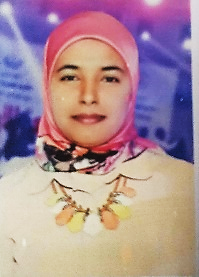 جامعة الوادى الجديدالكليةكلية التربية الرياضيةكلية التربية الرياضيةالقسمقسم الإدارة الرياضية والترويحقسم الإدارة الرياضية والترويحالدرجة الوظيفيةمدرسمدرسالتخصص العامالإدارة الرياضية والترويحالإدارة الرياضية والترويحالتخصص الدقيقالتعبير الحركىالتعبير الحركىالنوعأنثىأنثىتاريخ الميلاد22/6/1982م22/6/1982ممكان الميلادجمهورية مصر العربية – محافظة أسيوطجمهورية مصر العربية – محافظة أسيوطالجنسيةمصريةمصريةالعنوان الحالىأسيوط – الوليدية شارع مسجد أبو بكر الصديقأسيوط – الوليدية شارع مسجد أبو بكر الصديقالحالة الاجتماعيةمتزوجة – لديها أبنةمتزوجة – لديها أبنةالبريد الإلكترونىnaglaa.fathi@phy.nvu.edu.egnaglaa.fathi@phy.nvu.edu.egالفاكستليفون العملالمحمول0100441588901004415889المؤهلات العلميةالمؤهلات العلميةQualificationsQualificationsالمؤهلالجامعةالمدينةالدولةمجال التخصصتاريخ المنحالبكالوريوسجامعة أسيوطأسيوطمصرتدريس2003مالماجستيرجامعة أسيوطأسيوطمصرالإدارة الرياضية والترويح2007مالدكتوراهجامعة أسيوطأسيوطمصرالإدارة الرياضية والترويح2017مالوظائف الأكاديميةالوظائف الأكاديميةAcademic JobsAcademic Jobsالوظيفةالقسمالقسمالكليةالكليةالجامعةالتاريخمدرس مساعدالإدارة الرياضية والترويحالإدارة الرياضية والترويحالتربية الرياضيةالتربية الرياضيةجامعة أسيوطفرع الوادى الجديد2013م – 2017ممدرسالإدارة الرياضية والترويحالإدارة الرياضية والترويحالتربية الرياضيةالتربية الرياضيةجامعة الوادى الجديد2017م  حتى تاريخهوظائف أخرىوظائف أخرىOther Jobs1أخصائى رياضى ثالث - أوائل الخريجينأخصائى رياضى ثالث - أوائل الخريجينأخصائى رياضى ثالث - أوائل الخريجين1كلية التمريض – جامعة أسيوطكلية التمريض – جامعة أسيوطكلية التمريض – جامعة أسيوط12011م – 2013م2011م – 2013م2011م – 2013م2معلمة تربية بدنيةمعلمة تربية بدنيةمعلمة تربية بدنية2وزارة التربية – دولة الكويتوزارة التربية – دولة الكويتوزارة التربية – دولة الكويت22008م – 2013م2008م – 2013م2008م – 2013م3مشرفة نشاط رياضىمشرفة نشاط رياضىمشرفة نشاط رياضى3منطقة أسيوط الأزهرية – محافظة أسيوطمنطقة أسيوط الأزهرية – محافظة أسيوطمنطقة أسيوط الأزهرية – محافظة أسيوط32008م2008م2008م4مساعد باحثمساعد باحثمساعد باحث4قسم الإدارة الرياضية والترويح – كلية التربية الرياضية – جامعة أسيوطقسم الإدارة الرياضية والترويح – كلية التربية الرياضية – جامعة أسيوطقسم الإدارة الرياضية والترويح – كلية التربية الرياضية – جامعة أسيوط42004م – 2007م2004م – 2007م2004م – 2007م5معلمة تربية رياضيةمعلمة تربية رياضيةمعلمة تربية رياضية5إدارة أسيوط التعليمية – وزارة التربية والتعليمإدارة أسيوط التعليمية – وزارة التربية والتعليمإدارة أسيوط التعليمية – وزارة التربية والتعليم52003م -2004م2003م -2004م2003م -2004مالمناصب الإداريةالمناصب الإداريةmanagement positions1مشرفة على مركز اللياقة البدنية (للسيدات)مشرفة على مركز اللياقة البدنية (للسيدات)مشرفة على مركز اللياقة البدنية (للسيدات)1جامعة الوادى الجديد جامعة الوادى الجديد جامعة الوادى الجديد 12020م – 2022م2020م – 2022م2020م – 2022م2منسق قسم الإدارة الرياضية منسق قسم الإدارة الرياضية منسق قسم الإدارة الرياضية 2مكتب التدريب الميدانى – كلية التربية الرياضية  - جامعة الوادى الجديدمكتب التدريب الميدانى – كلية التربية الرياضية  - جامعة الوادى الجديدمكتب التدريب الميدانى – كلية التربية الرياضية  - جامعة الوادى الجديد22015م – 2020م2015م – 2020م2015م – 2020م3مشرفة على مبنى (أ)مشرفة على مبنى (أ)مشرفة على مبنى (أ)3المدينة الجامعية للطالبات – جامعة الوادى الجديدالمدينة الجامعية للطالبات – جامعة الوادى الجديدالمدينة الجامعية للطالبات – جامعة الوادى الجديد32014م – 2022م2014م – 2022م2014م – 2022مرسالة الماجستيرThe master thesesعنوان الرسالة" نموذج مقترح لإدارة أزمات العروض الرياضية "" نموذج مقترح لإدارة أزمات العروض الرياضية "هيئة الإشرافأ.د/ إخلاص نور الدين عبد الظاهرد/ أحمد جلال سليم                               د/ رانيا مرسى أبو العباس عبد العزيزأ.د/ إخلاص نور الدين عبد الظاهرد/ أحمد جلال سليم                               د/ رانيا مرسى أبو العباس عبد العزيزالمكانكلية التربية الرياضية - جامعة أسيوطكلية التربية الرياضية - جامعة أسيوطتاريخ المنح2007م2007مرسالة الدكتوراهThe master thesesعنوان الرسالة" برنامج لتنمية الكفايات الإدارية والفنية لخريجى التربية الرياضية لإدارة وتنظيم العروض الرياضية "" برنامج لتنمية الكفايات الإدارية والفنية لخريجى التربية الرياضية لإدارة وتنظيم العروض الرياضية "هيئة الإشرافأ.د/ كمال عبد الجابر عبد الحافظ       أ.د/ إبراهيم حسين إبراهيم                        أ.د/ رانيا مرسى أبو العباس عبد العزيزأ.د/ كمال عبد الجابر عبد الحافظ       أ.د/ إبراهيم حسين إبراهيم                        أ.د/ رانيا مرسى أبو العباس عبد العزيزالمكانكلية التربية الرياضية – جامعة أسيوطكلية التربية الرياضية – جامعة أسيوطتاريخ المنح2017م2017مالأبحاث  العلميةالأبحاث  العلميةScientific Researches1اسم البحث" أسس تقييم العروض الرياضية فى ضوء عوامل الأمن والسلامة "" أسس تقييم العروض الرياضية فى ضوء عوامل الأمن والسلامة "1مكان النشرمجلة أسيوط لعلوم وفنون التربية الرياضية – كلية التربية الرياضية – جامعة أسيوطمجلة أسيوط لعلوم وفنون التربية الرياضية – كلية التربية الرياضية – جامعة أسيوط1نوع البحثفردىفردى1سنة النشر2019م2019مالأبحاث  العلميةالأبحاث  العلميةScientific Researches2اسم البحثThe role of the athletic mother towards the children's practice of sports activitiesThe role of the athletic mother towards the children's practice of sports activities2مكان النشرالمؤتمر العلمى الدولى (الرياضة قوة وطن ورسالة سلام)Assiut Journal Of Physical Education Sciences and Arts - Faculty of Physical Education-  Assiut Universityالمؤتمر العلمى الدولى (الرياضة قوة وطن ورسالة سلام)Assiut Journal Of Physical Education Sciences and Arts - Faculty of Physical Education-  Assiut University2نوع البحثفردىفردى2سنة النشر 2020م 2020مالأبحاث  العلميةالأبحاث  العلميةScientific Researches3اسم البحثAsuggested vision for establishing a special  unit for sports shows in the faculties of physical education in the Arab Republic of Egypt  in light of the 2030 Sustainable Development GoalsAsuggested vision for establishing a special  unit for sports shows in the faculties of physical education in the Arab Republic of Egypt  in light of the 2030 Sustainable Development Goals3مكان النشرThe International  Scientific  Journal Of Physical Education and Sport  Sciences-  Faculty of Physical Education for BoysHelwan UniversityThe International  Scientific  Journal Of Physical Education and Sport  Sciences-  Faculty of Physical Education for BoysHelwan University3نوع البحثمشتركمشترك3سنة النشر2020م2020مالأبحاث  العلميةالأبحاث  العلميةScientific Researches4اسم البحث" تأثير برنامج للرقص الشعبى على المرونة الإجتماعية لدى طالبات كلية التربية الرياضية جامعة الوادى الجديد "" تأثير برنامج للرقص الشعبى على المرونة الإجتماعية لدى طالبات كلية التربية الرياضية جامعة الوادى الجديد "4مكان النشرمجلة بنى سويف لعلوم التربية البدنية والرياضة – كلية التربية الرياضية – جامعة بنى سويفمجلة بنى سويف لعلوم التربية البدنية والرياضة – كلية التربية الرياضية – جامعة بنى سويف4نوع البحثفردىفردى4سنة النشر2021م2021مالأبحاث  العلميةالأبحاث  العلميةScientific Researches5اسم البحث" التسويق الإلكترونى بالمدونات للفنون الشعبية فى ضوء أهداف التنمية المستدامة بجمهورية مصر العربية "" التسويق الإلكترونى بالمدونات للفنون الشعبية فى ضوء أهداف التنمية المستدامة بجمهورية مصر العربية "5مكان النشرمجلة علوم الرياضة وتطبيقات التربية البدنية– كلية التربية الرياضية – جامعة جنوب الوادىمجلة علوم الرياضة وتطبيقات التربية البدنية– كلية التربية الرياضية – جامعة جنوب الوادى5نوع البحثمشتركمشترك5سنة النشر2021م2021مالأبحاث  العلميةالأبحاث  العلميةScientific Researches6اسم البحث" برنامج ترويحى رياضى بإستخدام الزومبا الذهبية لتحسين جودة الحياة لدى السيدات بمحافظة الوادى الجديد "" برنامج ترويحى رياضى بإستخدام الزومبا الذهبية لتحسين جودة الحياة لدى السيدات بمحافظة الوادى الجديد "6مكان النشرالمجلة العلمية لعلوم التربية البدنية والرياضية المتخصصة – كلية التربية الرياضية – جامعة أسوانالمجلة العلمية لعلوم التربية البدنية والرياضية المتخصصة – كلية التربية الرياضية – جامعة أسوان6نوع البحثفردىفردى6سنة النشر2022م2022مالأبحاث  العلميةالأبحاث  العلميةScientific Researches7اسم البحث" إستراتيجية مقترحة للتسويق السياحى الإلكترونى للتعبير الحركى بجمهورية مصر العربية "" إستراتيجية مقترحة للتسويق السياحى الإلكترونى للتعبير الحركى بجمهورية مصر العربية "7مكان النشرمجلة أسيوط لعلوم وفنون التربية الرياضية – كلية التربية الرياضية – جامعة أسيوطمجلة أسيوط لعلوم وفنون التربية الرياضية – كلية التربية الرياضية – جامعة أسيوط7نوع البحثمشتركمشترك7سنة النشر2022م2022مأبحاث الإنجازأبحاث الإنجازAchievement ResearchS1اسم البحث" بناء أختبار معرفى للكفايات الإدارية والفنية اللازمة لإدارة وتنظيم العروض الرياضية " " بناء أختبار معرفى للكفايات الإدارية والفنية اللازمة لإدارة وتنظيم العروض الرياضية " 1مكان النشرمجلة أسيوط لعلوم وفنون التربية الرياضية – كلية التربية الرياضية – جامعة أسيوطمجلة أسيوط لعلوم وفنون التربية الرياضية – كلية التربية الرياضية – جامعة أسيوط1نوع البحثمستخلص من رسالة الدكتوراهمستخلص من رسالة الدكتوراه1سنة النشر2016م2016مأبحاث الإنجازأبحاث الإنجازAchievement ResearchS2اسم البحث" برنامج ترويحى بإستخدام الرقص الإبتكارى الحديث لدى طالبات المرحلة الثانوية "" برنامج ترويحى بإستخدام الرقص الإبتكارى الحديث لدى طالبات المرحلة الثانوية "2مكان النشرمجلة الوادى الجديد لعلوم الرياضة – كلية التربية الرياضية – جامعة الوادى الجديدمجلة الوادى الجديد لعلوم الرياضة – كلية التربية الرياضية – جامعة الوادى الجديد2نوع البحثمستخلص من رسالة الماجستيرمستخلص من رسالة الماجستير2سنة النشر2020م2020مأبحاث الإنجازأبحاث الإنجازAchievement ResearchS3اسم البحث" تقويم التسويق للإتحاد المصرى للرياضة المدرسية بجمهورية مصر العربية "" تقويم التسويق للإتحاد المصرى للرياضة المدرسية بجمهورية مصر العربية "3مكان النشرمجلة الوادى الجديد لعلوم الرياضة – كلية التربية الرياضية – جامعة الوادى الجديدمجلة الوادى الجديد لعلوم الرياضة – كلية التربية الرياضية – جامعة الوادى الجديد3نوع البحثمستخلص من رسالة الماجستيرمستخلص من رسالة الماجستير3سنة النشر2020م2020مأبحاث الإنجازأبحاث الإنجازAchievement ResearchS4اسم البحث" تقويم لائحة لجنة الحكام بالإتحاد المصرى لكرة القدم "" تقويم لائحة لجنة الحكام بالإتحاد المصرى لكرة القدم "4مكان النشرمجلة الوادى الجديد لعلوم الرياضة – كلية التربية الرياضية – جامعة الوادى الجديدمجلة الوادى الجديد لعلوم الرياضة – كلية التربية الرياضية – جامعة الوادى الجديد4نوع البحثمستخلص من رسالة الماجستيرمستخلص من رسالة الماجستير4سنة النشر2020م2020مأبحاث الإنجازأبحاث الإنجازAchievement ResearchS5اسم البحث"تقييم الصحافة الإلكترونية كأداة للتوعية برياضة الجمباز الإيقاعى بجمهورية مصر العربية""تقييم الصحافة الإلكترونية كأداة للتوعية برياضة الجمباز الإيقاعى بجمهورية مصر العربية"5مكان النشرمجلة الوادى الجديد لعلوم الرياضة – كلية التربية الرياضية – جامعة الوادى الجديدمجلة الوادى الجديد لعلوم الرياضة – كلية التربية الرياضية – جامعة الوادى الجديد5نوع البحثمستخلص من رسالة الماجستيرمستخلص من رسالة الماجستير5سنة النشر2020م2020مأبحاث الإنجازأبحاث الإنجازAchievement ResearchS6اسم البحث"تقييم الأداء الإدارى بالإتحاد المصرى لألعاب القوى فى ضوء إدارة السيناريو""تقييم الأداء الإدارى بالإتحاد المصرى لألعاب القوى فى ضوء إدارة السيناريو"6مكان النشرمجلة الوادى الجديد لعلوم الرياضة – كلية التربية الرياضية – جامعة الوادى الجديدمجلة الوادى الجديد لعلوم الرياضة – كلية التربية الرياضية – جامعة الوادى الجديد6نوع البحثمستخلص من رسالة الماجستيرمستخلص من رسالة الماجستير6سنة النشر2022م2022مأبحاث علمية أخرى أبحاث علمية أخرى Other Scientific Researches1اسم البحث" الآثار الأقتصادية المترتبة على الرياضة فى ظل جائحة كورونا "" الآثار الأقتصادية المترتبة على الرياضة فى ظل جائحة كورونا "1مكان النشرالمؤتمر الرابع عشر (آثار جائحة كورونا بين التحديات والتداعيات 2020م) – الأكاديمية الدولية لعلوم الإدارة والتطوير – جمهورية مصر العربيةالمؤتمر الرابع عشر (آثار جائحة كورونا بين التحديات والتداعيات 2020م) – الأكاديمية الدولية لعلوم الإدارة والتطوير – جمهورية مصر العربية1نوع البحثفردىفردى1سنة النشر2020م2020مالتدريسالتدريسTeachingTeachingأولاً: تدريس مرحلة البكالوريوسأولاً: تدريس مرحلة البكالوريوسأولاً: تدريس مرحلة البكالوريوسأولاً: تدريس مرحلة البكالوريوسFirst: Teaching the Bachelor's degreeFirst: Teaching the Bachelor's degreeFirst: Teaching the Bachelor's degreeمالمقررالمقررالفرقةالجامعةالمحتوىالعام1أسياسيات الإيقاع الحركىأسياسيات الإيقاع الحركىالأولىجامعة الوادى الجديدعملى - نظرى2017م – 2022م2أسياسيات الجمباز اللإيقاعىأسياسيات الجمباز اللإيقاعىالأولىجامعة الوادى الجديدعملى - نظرى2017م – 2022م3أسياسيات التعبير الحركىأسياسيات التعبير الحركىالثانيةجامعة الوادى الجديدعملى - نظرى2017م – 2022م4التعبير الحركىالتعبير الحركىالثانيةجامعة الوادى الجديدعملى - نظرى2017م – 2022م5مهارات الإدارة والتربية العمليةمهارات الإدارة والتربية العمليةالثالثةجامعة الوادى الجديدعملى - نظرى2017م – 2020م6التدريب الميدانىالتدريب الميدانىالثالثة - الرابعةجامعة الوادى الجديدإشراف عام2017م - 2022م7إدارة وتحكيم الجمباز اللإيقاعىإدارة وتحكيم الجمباز اللإيقاعىالتخصصجامعة الوادى الجديدعملى - نظرى2018م – 2019م8تدريس التعبير الحركىتدريس التعبير الحركىالتخصصجامعة الوادى الجديدعملى - نظرى2017م – 2022م9أسياسيات الإيقاع الحركىأسياسيات الإيقاع الحركىالأولىجامعة جنوب الوادىعملى - نظرى2019م – 2020م10أسياسيات الجمباز اللإيقاعىأسياسيات الجمباز اللإيقاعىالأولىجامعة جنوب الوادىعملى - نظرى2019م – 2020م11أسياسيات التعبير الحركىأسياسيات التعبير الحركىالثانيةجامعة جنوب الوادىعملى - نظرى2019م – 2020م12التعبير الحركىالتعبير الحركىالثانيةجامعة جنوب الوادىعملى - نظرى2019م – 2020مالتدريسالتدريسTeachingTeachingثانياً: مرحلة الدراسات العلياثانياً: مرحلة الدراسات العلياثانياً: مرحلة الدراسات العلياثانياً: مرحلة الدراسات العلياSecond: the postgraduate stageSecond: the postgraduate stageSecond: the postgraduate stageمالمقررالمقررالفرقةالجامعةالمحتوىالعام1الترويح وأوقات الفراغالترويح وأوقات الفراغالأولى ماجستيرالوادى الجديدالنظرى2021م – 2022م2السلوك التنظيمىالسلوك التنظيمىالثانية ماجستيرالوادى الجديدالنظرى2017م – 2022م3حلقات البحثحلقات البحثالثانية ماجستيرالوادى الجديدالنظرى2019م – 2022مالتدريسالتدريسTeachingTeachingثالثاً: المعاونة فى تدريس بوظيفة مدرس مساعدثالثاً: المعاونة فى تدريس بوظيفة مدرس مساعدثالثاً: المعاونة فى تدريس بوظيفة مدرس مساعدثالثاً: المعاونة فى تدريس بوظيفة مدرس مساعدThird: Assisting in teaching as an assistant teacherThird: Assisting in teaching as an assistant teacherThird: Assisting in teaching as an assistant teacherمالمقررالمقررالفرقةالجامعةالمحتوىالعام1أسياسيات الإيقاع الحركىأسياسيات الإيقاع الحركىالأولىفرع الوادىجامعة أسيوطعملى2017م – 2022م2أسياسيات الجمباز اللإيقاعىأسياسيات الجمباز اللإيقاعىالأولىفرع الوادىجامعة أسيوطعملى2017م – 2022م3أسياسيات التعبير الحركىأسياسيات التعبير الحركىالثانيةفرع الوادىجامعة أسيوطعملى2017م – 2022م4التعبير الحركىالتعبير الحركىالثانيةفرع الوادىجامعة أسيوطعملى2017م – 2022م5مهارات الإدارة والتربية العمليةمهارات الإدارة والتربية العمليةالثالثةفرع الوادىجامعة أسيوطعملى2017م – 2020م6التدريب الميدانىالتدريب الميدانىالثالثة - الرابعةفرع الوادىجامعة أسيوطإشراف داخلى2017م - 2022م7إدارة وتحكيم الجمباز اللإيقاعىإدارة وتحكيم الجمباز اللإيقاعىالتخصصفرع الوادىجامعة أسيوطعملى2018م – 2019م8تدريس التعبير الحركىتدريس التعبير الحركىالتخصصفرع الوادىجامعة أسيوطعملى2017م – 2022م9إدراة وتحكيم مسابقات المبارزةإدراة وتحكيم مسابقات المبارزةالتخصصفرع الوادىجامعة أسيوطعملى2016م – 2017م10إدارة وتحكيم هوكى الميدانإدارة وتحكيم هوكى الميدانالتخصصفرع الوادىجامعة أسيوطعملى2016م – 2017م11إدارة وتحكيم كرة يدإدارة وتحكيم كرة يدالتخصصفرع الوادىجامعة أسيوطعملى2015م – 2016م12أسياسيات الإيقاع الحركىأسياسيات الإيقاع الحركىالأولىجامعة سوهاجعملى2014م – 2016م13أسياسيات التعبير الحركىأسياسيات التعبير الحركىالثانيةجامعة سوهاجعملى2014م – 2016م14التعبير الحركىالتعبير الحركىالثانيةجامعة سوهاجعملى2014م – 2016مالتدريسالتدريسTeachingTeachingرابعاً: المعاونة فى التدريس وظيفة مساعد باحثرابعاً: المعاونة فى التدريس وظيفة مساعد باحثرابعاً: المعاونة فى التدريس وظيفة مساعد باحثرابعاً: المعاونة فى التدريس وظيفة مساعد باحثFourth: Teaching assistant is the job of a research assistantFourth: Teaching assistant is the job of a research assistantFourth: Teaching assistant is the job of a research assistantمالمقررالمقررالفرقةالجامعةالمحتوىالعام1الجمبازالجمبازالثانيةجامعة أسيوطعملى2004م – 2007م2التمريناتالتمريناتالأولىجامعة أسيوطعملى2004م – 2005م3أساسيات الإيقاع الحركىأساسيات الإيقاع الحركىالأولىجامعة أسيوطعملى2004م – 2007م4أساسيات الجمباز الإيقاعىأساسيات الجمباز الإيقاعىالأولىجامعة أسيوطعملى2004م – 2007م5السباحةالسباحةالأولىجامعة أسيوطعملى2007م6أساسيات التعبير الحركىأساسيات التعبير الحركىالثانيةجامعة أسيوطعملى2004م – 2007م7التعبير الحركىالتعبير الحركىالثانيةجامعة أسيوطعملى2004م – 2007م8إدارة وتحكيم الجمباز الإيقاعىإدارة وتحكيم الجمباز الإيقاعىالتخصصجامعة أسيوطعملى2005م – 2007م9تدريس التعبير الحركىتدريس التعبير الحركىالتخصصجامعة أسيوطعملى2005م – 2007م10تخصص جمبازتخصص جمبازالتخصصجامعة أسيوطعملى2004م – 2005م11تخصص تمريناتتخصص تمريناتالتخصصجامعة أسيوطعملى2004م – 2005م12إدارة وتحكيم كرة اليدإدارة وتحكيم كرة اليدالتخصصجامعة أسيوطعملى2006م -2007م13إدارة وتحكيم الرياضات الفرديةإدارة وتحكيم الرياضات الفرديةالتخصصجامعة أسيوطعملى2006م – 2007م14التدريب الميدانىالتدريب الميدانىالثالثة - الرابعةجامعة أسيوطإشراف داخلى2004م – 2007مالإشراف على الرسائل العلميةالإشراف على الرسائل العلميةالإشراف على الرسائل العلميةSupervision of theses1عنوان الرسالة" تأثير برنامج ترويحى بإستخدام التعبير الحركى لتحسين الثقة بالنفس لدى طالبات المرحلة الثانوية بمحافظة الوادى الجديد"" تأثير برنامج ترويحى بإستخدام التعبير الحركى لتحسين الثقة بالنفس لدى طالبات المرحلة الثانوية بمحافظة الوادى الجديد"" تأثير برنامج ترويحى بإستخدام التعبير الحركى لتحسين الثقة بالنفس لدى طالبات المرحلة الثانوية بمحافظة الوادى الجديد"1اسم الباحثإهداء شعراوى عبد السيدإهداء شعراوى عبد السيدإهداء شعراوى عبد السيد1الدرجة العلميةالماجستيرالماجستيرالماجستير1هيئة الإشرافأ.د/ إبراهيم حسين إبراهيمد/ احمد عبدة حسن                                                   د/ نجلاء فتحى أحمدأ.د/ إبراهيم حسين إبراهيمد/ احمد عبدة حسن                                                   د/ نجلاء فتحى أحمدأ.د/ إبراهيم حسين إبراهيمد/ احمد عبدة حسن                                                   د/ نجلاء فتحى أحمد1تاريخ التسجيل20/ 1/ 2019م20/ 1/ 2019م20/ 1/ 2019م1تاريخ المنحتم المنحتم المنحتم المنح2عنوان الرسالة" إستراتيجية مقترحة لتسويق الإتحاد المصرى للرياضة المدرسية بجمهورية مصر العربية "" إستراتيجية مقترحة لتسويق الإتحاد المصرى للرياضة المدرسية بجمهورية مصر العربية "" إستراتيجية مقترحة لتسويق الإتحاد المصرى للرياضة المدرسية بجمهورية مصر العربية "2اسم الباحثالماجستيرالماجستيرالماجستير2الدرجة العلميةمحمد خليل علىمحمد خليل علىمحمد خليل على2هيئة الإشرافأ.د/ عبد الحق سيد عبد الباسط                                    أ.م.د/ محمد محمود حسند/ نجلاء فتحى أحمدأ.د/ عبد الحق سيد عبد الباسط                                    أ.م.د/ محمد محمود حسند/ نجلاء فتحى أحمدأ.د/ عبد الحق سيد عبد الباسط                                    أ.م.د/ محمد محمود حسند/ نجلاء فتحى أحمد2تاريخ التسجيل20/ 1/ 2019م20/ 1/ 2019م20/ 1/ 2019م2تاريخ المنحتم المنحتم المنحتم المنح3عنوان الرسالة" تقويم لائحة لجنة الحكام بالإتحاد المصرى لكرة القدم فى ضوء لائحة الإتحاد الدولى "" تقويم لائحة لجنة الحكام بالإتحاد المصرى لكرة القدم فى ضوء لائحة الإتحاد الدولى "" تقويم لائحة لجنة الحكام بالإتحاد المصرى لكرة القدم فى ضوء لائحة الإتحاد الدولى "3اسم الباحثمحمد سمير خلف اللهمحمد سمير خلف اللهمحمد سمير خلف الله3الدرجة العلميةالماجستيرالماجستيرالماجستير3هيئة الإشرافأ.د/ جمال محمد علىد/ هيسم صالح عبد الجواد                                            د/ نجلاء فتحى أحمدأ.د/ جمال محمد علىد/ هيسم صالح عبد الجواد                                            د/ نجلاء فتحى أحمدأ.د/ جمال محمد علىد/ هيسم صالح عبد الجواد                                            د/ نجلاء فتحى أحمد3تاريخ التسجيل20/ 1/ 2019م20/ 1/ 2019م20/ 1/ 2019م3تاريخ المنحتم المنحتم المنحتم المنح4عنوان الرسالة" إستراتيجية مقترحة للتوعية برياضة الجمباز الإيقاعى بإستخدام الصحافة الإلكترونية بجمهورية مصر العربية "" إستراتيجية مقترحة للتوعية برياضة الجمباز الإيقاعى بإستخدام الصحافة الإلكترونية بجمهورية مصر العربية "" إستراتيجية مقترحة للتوعية برياضة الجمباز الإيقاعى بإستخدام الصحافة الإلكترونية بجمهورية مصر العربية "4اسم الباحثندى محمد يوسفندى محمد يوسفندى محمد يوسف4الدرجة العلميةالماجستيرالماجستيرالماجستير4هيئة الإشرافأ.م.د/ شيماء جمال الدين جعفرد/ إبراهيم أحمد عبد الوهاب                                           د/ نجلاء فتحى أحمدأ.م.د/ شيماء جمال الدين جعفرد/ إبراهيم أحمد عبد الوهاب                                           د/ نجلاء فتحى أحمدأ.م.د/ شيماء جمال الدين جعفرد/ إبراهيم أحمد عبد الوهاب                                           د/ نجلاء فتحى أحمد4تاريخ التسجيل20/ 1/ 2019م20/ 1/ 2019م20/ 1/ 2019م4تاريخ المنحتم المنحتم المنحتم المنحالإشراف على الرسائل العلميةالإشراف على الرسائل العلميةالإشراف على الرسائل العلميةSupervision of theses5عنوان الرسالة" تصور مقترح لتطوير الأداء الإدارى بالإتحاد المصرى لألعاب القوى فى ضوء إدارة السيناريو"" تصور مقترح لتطوير الأداء الإدارى بالإتحاد المصرى لألعاب القوى فى ضوء إدارة السيناريو"" تصور مقترح لتطوير الأداء الإدارى بالإتحاد المصرى لألعاب القوى فى ضوء إدارة السيناريو"5اسم الباحثنهلة رأفت محمودنهلة رأفت محمودنهلة رأفت محمود5الدرجة العلميةالماجستيرالماجستيرالماجستير5هيئة الإشرافأ.م.د/ محمد إبراهيم مغاورى      أ.م.د/ أحمد إسماعيل أحمد       د/ نجلاء فتحى أحمدأ.م.د/ محمد إبراهيم مغاورى      أ.م.د/ أحمد إسماعيل أحمد       د/ نجلاء فتحى أحمدأ.م.د/ محمد إبراهيم مغاورى      أ.م.د/ أحمد إسماعيل أحمد       د/ نجلاء فتحى أحمد5تاريخ التسجيل22/ 8/ 2020م22/ 8/ 2020م22/ 8/ 2020م5تاريخ المنحلم يتم المنحلم يتم المنحلم يتم المنح6عنوان الرسالة" إستراتيجية مقترحة للتسويق الإلكترونى للعروض الرياضية بالجامعات المصرية فى ضوء التحول الرقمى "" إستراتيجية مقترحة للتسويق الإلكترونى للعروض الرياضية بالجامعات المصرية فى ضوء التحول الرقمى "" إستراتيجية مقترحة للتسويق الإلكترونى للعروض الرياضية بالجامعات المصرية فى ضوء التحول الرقمى "6اسم الباحثإهداء شعراوى عبد السيدإهداء شعراوى عبد السيدإهداء شعراوى عبد السيد6الدرجة العلميةالدكتوراهالدكتوراهالدكتوراه6هيئة الإشرافأ.م.د/ إبراهيم أحمد عبد الوهاب            د/ نجلاء فتحى أحمدأ.م.د/ إبراهيم أحمد عبد الوهاب            د/ نجلاء فتحى أحمدأ.م.د/ إبراهيم أحمد عبد الوهاب            د/ نجلاء فتحى أحمد6تاريخ التسجيل21/ 2/ 2022م21/ 2/ 2022م21/ 2/ 2022م6تاريخ المنحلم يتم المنحلم يتم المنحلم يتم المنح7عنوان الرسالة" تصور مقترح للرعاية الرياضية بالهيئات الرياضية فى محافظة الوادى الجديد "" تصور مقترح للرعاية الرياضية بالهيئات الرياضية فى محافظة الوادى الجديد "" تصور مقترح للرعاية الرياضية بالهيئات الرياضية فى محافظة الوادى الجديد "7اسم الباحثمحمد فتح الله سيدمحمد فتح الله سيدمحمد فتح الله سيد7الدرجة العلميةالماجستيرالماجستيرالماجستير7هيئة الإشرافأ.م.د/ محمد إبراهيم مغاورى                                     أ.م.د/ محمد فهمى محمدد/ نجلاء فتحى أحمدأ.م.د/ محمد إبراهيم مغاورى                                     أ.م.د/ محمد فهمى محمدد/ نجلاء فتحى أحمدأ.م.د/ محمد إبراهيم مغاورى                                     أ.م.د/ محمد فهمى محمدد/ نجلاء فتحى أحمد7تاريخ التسجيل13/ 6/ 2022م13/ 6/ 2022م13/ 6/ 2022م7تاريخ المنحلم يتم المنحلم يتم المنحلم يتم المنح8عنوان الرسالة" إستراتيجية مقترحة لتسويق الموهوبين رياضياً فى بعض الرياضات الفردية بمحافظة الوادى الجديد "" إستراتيجية مقترحة لتسويق الموهوبين رياضياً فى بعض الرياضات الفردية بمحافظة الوادى الجديد "" إستراتيجية مقترحة لتسويق الموهوبين رياضياً فى بعض الرياضات الفردية بمحافظة الوادى الجديد "8اسم الباحثمحمد سعد محمدمحمد سعد محمدمحمد سعد محمد8الدرجة العلميةالماجستيرالماجستيرالماجستير8هيئة الإشرافأ.م.د/ محمد إبراهيم مغاورى                                    أ.م.د/ أحمد رمضان توفيقد/ نجلاء فتحى أحمدأ.م.د/ محمد إبراهيم مغاورى                                    أ.م.د/ أحمد رمضان توفيقد/ نجلاء فتحى أحمدأ.م.د/ محمد إبراهيم مغاورى                                    أ.م.د/ أحمد رمضان توفيقد/ نجلاء فتحى أحمد8تاريخ التسجيل13/ 6/ 2022م13/ 6/ 2022م13/ 6/ 2022م8تاريخ المنحلم يتم المنحلم يتم المنحلم يتم المنحاللغـــــــاتLanguagesاللغاتمستوى التحدثمستوى القراءةمستوى الكتابةالعربيةمتقدممتقدممتقدمالإنجليزيةمتقدممتقدممتقدمالألمانيةجيدجيدجيدالدورات التدريبيةالدورات التدريبيةالدورات التدريبيةTraining coursesأولاً: دورات اللغةأولاً: دورات اللغةأولاً: دورات اللغةأولاً: دورات اللغةFirst: language courses 1أسم الدورةENGLISH LANGUAGE PROFECIENCY TEST (ELPT)ENGLISH LANGUAGE PROFECIENCY TEST (ELPT)ENGLISH LANGUAGE PROFECIENCY TEST (ELPT)1المكانقسم اللغة الإنجليزية – كلية الآداب - جامعة أسيوطقسم اللغة الإنجليزية – كلية الآداب - جامعة أسيوطقسم اللغة الإنجليزية – كلية الآداب - جامعة أسيوط1التاريخ2016م2016م2016م2أسم الدورةEnglish Level (1)English Level (1)English Level (1)2المكانمركز اللغة - جامعة أسيوطمركز اللغة - جامعة أسيوطمركز اللغة - جامعة أسيوط2التاريخ2006م2006م2006مالدورات التدريبيةالدورات التدريبيةالدورات التدريبيةTraining coursesثانياً: دورات الحاسب الآلىثانياً: دورات الحاسب الآلىثانياً: دورات الحاسب الآلىثانياً: دورات الحاسب الآلىSecond: Computer courses 1أسم الدورة (CERTIFICATE) أساسيات التحول الرقمى (CERTIFICATE) أساسيات التحول الرقمى (CERTIFICATE) أساسيات التحول الرقمى1المكانمركز تكنولوجيا المعلومات - المجلس الأعلى للجامعاتمركز تكنولوجيا المعلومات - المجلس الأعلى للجامعاتمركز تكنولوجيا المعلومات - المجلس الأعلى للجامعات1التاريخ2021م2021م2021م2أسم الدورةINTERNATIONAL COMPUTER DRIVING LICENCE  (ICDL)INTERNATIONAL COMPUTER DRIVING LICENCE  (ICDL)INTERNATIONAL COMPUTER DRIVING LICENCE  (ICDL)2المكانمركز شبكة المعلومات – جامعة أسيوطمركز شبكة المعلومات – جامعة أسيوطمركز شبكة المعلومات – جامعة أسيوط2التاريخ2010م2010م2010م3أسم الدورةTRANING OF THE INTERNATIONAL COMPUTER DRIVING LICENCETRANING OF THE INTERNATIONAL COMPUTER DRIVING LICENCETRANING OF THE INTERNATIONAL COMPUTER DRIVING LICENCE3المكانرابطة المرأة العربية – محافظة أسيوطرابطة المرأة العربية – محافظة أسيوطرابطة المرأة العربية – محافظة أسيوط3التاريخ2007م2007م2007م4أسم الدورةINTERODUCTION TO (PCS, DOS & WINDOWS 98)INTERODUCTION TO (PCS, DOS & WINDOWS 98)INTERODUCTION TO (PCS, DOS & WINDOWS 98)4المكانمركز الكمبيوتر – كلية الزراعة – جامعة أسيوطمركز الكمبيوتر – كلية الزراعة – جامعة أسيوطمركز الكمبيوتر – كلية الزراعة – جامعة أسيوط4التاريخ2004م2004م2004مالدورات التدريبيةالدورات التدريبيةالدورات التدريبيةالدورات التدريبيةTraining coursesTraining coursesTraining coursesثالثاً: دورات تنمية قدرات أعضاء هيئة التدريسثالثاً: دورات تنمية قدرات أعضاء هيئة التدريسثالثاً: دورات تنمية قدرات أعضاء هيئة التدريسثالثاً: دورات تنمية قدرات أعضاء هيئة التدريسثالثاً: دورات تنمية قدرات أعضاء هيئة التدريسThird:Sessions of the development of faculty membersThird:Sessions of the development of faculty membersThird:Sessions of the development of faculty members1أسم البرنامجإدارة الأزمات والكوارثإدارة الأزمات والكوارثإدارة الأزمات والكوارثإدارة الأزمات والكوارثإدارة الأزمات والكوارثإدارة الأزمات والكوارث1المكانمركز تنمية قدرات أعضاء هيئة التدريس – جامعة الوادى الجديدمركز تنمية قدرات أعضاء هيئة التدريس – جامعة الوادى الجديدمركز تنمية قدرات أعضاء هيئة التدريس – جامعة الوادى الجديدمركز تنمية قدرات أعضاء هيئة التدريس – جامعة الوادى الجديدمركز تنمية قدرات أعضاء هيئة التدريس – جامعة الوادى الجديدمركز تنمية قدرات أعضاء هيئة التدريس – جامعة الوادى الجديد1الفترة30/ 3/ 2022م – 31/ 3/ 2022م30/ 3/ 2022م – 31/ 3/ 2022م30/ 3/ 2022م – 31/ 3/ 2022م30/ 3/ 2022م – 31/ 3/ 2022م30/ 3/ 2022م – 31/ 3/ 2022م30/ 3/ 2022م – 31/ 3/ 2022م2أسم البرنامجأخلاقيات البحث العلمىأخلاقيات البحث العلمىأخلاقيات البحث العلمىأخلاقيات البحث العلمىأخلاقيات البحث العلمىأخلاقيات البحث العلمى2المكانمركز تنمية قدرات أعضاء هيئة التدريس – جامعة الوادى الجديدمركز تنمية قدرات أعضاء هيئة التدريس – جامعة الوادى الجديدمركز تنمية قدرات أعضاء هيئة التدريس – جامعة الوادى الجديدمركز تنمية قدرات أعضاء هيئة التدريس – جامعة الوادى الجديدمركز تنمية قدرات أعضاء هيئة التدريس – جامعة الوادى الجديدمركز تنمية قدرات أعضاء هيئة التدريس – جامعة الوادى الجديد2الفترة28/ 4/ 2021م – 29/ 4/ 2021م28/ 4/ 2021م – 29/ 4/ 2021م28/ 4/ 2021م – 29/ 4/ 2021م28/ 4/ 2021م – 29/ 4/ 2021م28/ 4/ 2021م – 29/ 4/ 2021م28/ 4/ 2021م – 29/ 4/ 2021م3أسم البرنامجنظم إدارة المراجع البحثيةنظم إدارة المراجع البحثيةنظم إدارة المراجع البحثيةنظم إدارة المراجع البحثيةنظم إدارة المراجع البحثيةنظم إدارة المراجع البحثية3المكانمركز تنمية قدرات أعضاء هيئة التدريس – جامعة الوادى الجديدمركز تنمية قدرات أعضاء هيئة التدريس – جامعة الوادى الجديدمركز تنمية قدرات أعضاء هيئة التدريس – جامعة الوادى الجديدمركز تنمية قدرات أعضاء هيئة التدريس – جامعة الوادى الجديدمركز تنمية قدرات أعضاء هيئة التدريس – جامعة الوادى الجديدمركز تنمية قدرات أعضاء هيئة التدريس – جامعة الوادى الجديد3الفترة1/ 2/ 2021م – 22/ 2/ 2021م1/ 2/ 2021م – 22/ 2/ 2021م1/ 2/ 2021م – 22/ 2/ 2021م1/ 2/ 2021م – 22/ 2/ 2021م1/ 2/ 2021م – 22/ 2/ 2021م1/ 2/ 2021م – 22/ 2/ 2021م4أسم البرنامجإدارة منظومة الأمتحانات والأعمال الكنترولإدارة منظومة الأمتحانات والأعمال الكنترولإدارة منظومة الأمتحانات والأعمال الكنترولإدارة منظومة الأمتحانات والأعمال الكنترولإدارة منظومة الأمتحانات والأعمال الكنترولإدارة منظومة الأمتحانات والأعمال الكنترول4المكانمركز تنمية قدرات أعضاء هيئة التدريس – جامعة الوادى الجديدمركز تنمية قدرات أعضاء هيئة التدريس – جامعة الوادى الجديدمركز تنمية قدرات أعضاء هيئة التدريس – جامعة الوادى الجديدمركز تنمية قدرات أعضاء هيئة التدريس – جامعة الوادى الجديدمركز تنمية قدرات أعضاء هيئة التدريس – جامعة الوادى الجديدمركز تنمية قدرات أعضاء هيئة التدريس – جامعة الوادى الجديد4الفترة25/ 1/ 2021م – 26/ 1/ 2021م25/ 1/ 2021م – 26/ 1/ 2021م25/ 1/ 2021م – 26/ 1/ 2021م25/ 1/ 2021م – 26/ 1/ 2021م25/ 1/ 2021م – 26/ 1/ 2021م25/ 1/ 2021م – 26/ 1/ 2021م5أسم البرنامجكيفية تصميم المقرر الإلكترونىكيفية تصميم المقرر الإلكترونىكيفية تصميم المقرر الإلكترونىكيفية تصميم المقرر الإلكترونىكيفية تصميم المقرر الإلكترونىكيفية تصميم المقرر الإلكترونى5المكانمركز تنمية قدرات أعضاء هيئة التدريس – جامعة أسيوطمركز تنمية قدرات أعضاء هيئة التدريس – جامعة أسيوطمركز تنمية قدرات أعضاء هيئة التدريس – جامعة أسيوطمركز تنمية قدرات أعضاء هيئة التدريس – جامعة أسيوطمركز تنمية قدرات أعضاء هيئة التدريس – جامعة أسيوطمركز تنمية قدرات أعضاء هيئة التدريس – جامعة أسيوط5الفترة23/ 8/ 2020م – 24/ 8/ 2020م23/ 8/ 2020م – 24/ 8/ 2020م23/ 8/ 2020م – 24/ 8/ 2020م23/ 8/ 2020م – 24/ 8/ 2020م23/ 8/ 2020م – 24/ 8/ 2020م23/ 8/ 2020م – 24/ 8/ 2020م6أسم البرنامجالجوانب القانونية بالجامعاتالجوانب القانونية بالجامعاتالجوانب القانونية بالجامعاتالجوانب القانونية بالجامعاتالجوانب القانونية بالجامعاتالجوانب القانونية بالجامعات6المكانمركز تنمية قدرات أعضاء هيئة التدريس – جامعة أسيوطمركز تنمية قدرات أعضاء هيئة التدريس – جامعة أسيوطمركز تنمية قدرات أعضاء هيئة التدريس – جامعة أسيوطمركز تنمية قدرات أعضاء هيئة التدريس – جامعة أسيوطمركز تنمية قدرات أعضاء هيئة التدريس – جامعة أسيوطمركز تنمية قدرات أعضاء هيئة التدريس – جامعة أسيوط6الفترة1/ 8/ 2016م – 2/ 8/ 2016م1/ 8/ 2016م – 2/ 8/ 2016م1/ 8/ 2016م – 2/ 8/ 2016م1/ 8/ 2016م – 2/ 8/ 2016م1/ 8/ 2016م – 2/ 8/ 2016م1/ 8/ 2016م – 2/ 8/ 2016م7أسم البرنامجالنشر العلمىالنشر العلمىالنشر العلمىالنشر العلمىالنشر العلمىالنشر العلمى7المكانمركز تنمية قدرات أعضاء هيئة التدريس – جامعة أسيوطمركز تنمية قدرات أعضاء هيئة التدريس – جامعة أسيوطمركز تنمية قدرات أعضاء هيئة التدريس – جامعة أسيوطمركز تنمية قدرات أعضاء هيئة التدريس – جامعة أسيوطمركز تنمية قدرات أعضاء هيئة التدريس – جامعة أسيوطمركز تنمية قدرات أعضاء هيئة التدريس – جامعة أسيوط7الفترة26/ 7/ 2016م – 27/ 7/ 2016م26/ 7/ 2016م – 27/ 7/ 2016م26/ 7/ 2016م – 27/ 7/ 2016م26/ 7/ 2016م – 27/ 7/ 2016م26/ 7/ 2016م – 27/ 7/ 2016م26/ 7/ 2016م – 27/ 7/ 2016م8أسم البرنامجنظام الساعات المعتمدةنظام الساعات المعتمدةنظام الساعات المعتمدةنظام الساعات المعتمدةنظام الساعات المعتمدةنظام الساعات المعتمدة8المكانمركز تنمية قدرات أعضاء هيئة التدريس – جامعة أسيوطمركز تنمية قدرات أعضاء هيئة التدريس – جامعة أسيوطمركز تنمية قدرات أعضاء هيئة التدريس – جامعة أسيوطمركز تنمية قدرات أعضاء هيئة التدريس – جامعة أسيوطمركز تنمية قدرات أعضاء هيئة التدريس – جامعة أسيوطمركز تنمية قدرات أعضاء هيئة التدريس – جامعة أسيوط8الفترة24/ 7/ 2016م – 25/ 7/ 2016م24/ 7/ 2016م – 25/ 7/ 2016م24/ 7/ 2016م – 25/ 7/ 2016م24/ 7/ 2016م – 25/ 7/ 2016م24/ 7/ 2016م – 25/ 7/ 2016م24/ 7/ 2016م – 25/ 7/ 2016م9أسم البرنامجالعرض الفعالالعرض الفعالالعرض الفعالالعرض الفعالالعرض الفعالالعرض الفعال9المكانمركز تنمية قدرات أعضاء هيئة التدريس – جامعة أسيوطمركز تنمية قدرات أعضاء هيئة التدريس – جامعة أسيوطمركز تنمية قدرات أعضاء هيئة التدريس – جامعة أسيوطمركز تنمية قدرات أعضاء هيئة التدريس – جامعة أسيوطمركز تنمية قدرات أعضاء هيئة التدريس – جامعة أسيوطمركز تنمية قدرات أعضاء هيئة التدريس – جامعة أسيوط9الفترة24/ 7/ 2016م – 25/ 7/ 2016م24/ 7/ 2016م – 25/ 7/ 2016م24/ 7/ 2016م – 25/ 7/ 2016م24/ 7/ 2016م – 25/ 7/ 2016م24/ 7/ 2016م – 25/ 7/ 2016م24/ 7/ 2016م – 25/ 7/ 2016م10أسم البرنامجمعايير الجودة فى العملية التدريسيةمعايير الجودة فى العملية التدريسيةمعايير الجودة فى العملية التدريسيةمعايير الجودة فى العملية التدريسيةمعايير الجودة فى العملية التدريسيةمعايير الجودة فى العملية التدريسية10المكانمركز تنمية قدرات أعضاء هيئة التدريس – جامعة أسيوطمركز تنمية قدرات أعضاء هيئة التدريس – جامعة أسيوطمركز تنمية قدرات أعضاء هيئة التدريس – جامعة أسيوطمركز تنمية قدرات أعضاء هيئة التدريس – جامعة أسيوطمركز تنمية قدرات أعضاء هيئة التدريس – جامعة أسيوطمركز تنمية قدرات أعضاء هيئة التدريس – جامعة أسيوط10الفترة24/ 11/ 2015م – 25/ 11/ 2015م24/ 11/ 2015م – 25/ 11/ 2015م24/ 11/ 2015م – 25/ 11/ 2015م24/ 11/ 2015م – 25/ 11/ 2015م24/ 11/ 2015م – 25/ 11/ 2015م24/ 11/ 2015م – 25/ 11/ 2015م11أسم البرنامجالتفكير التحليلى والإبداعىالتفكير التحليلى والإبداعىالتفكير التحليلى والإبداعىالتفكير التحليلى والإبداعىالتفكير التحليلى والإبداعىالتفكير التحليلى والإبداعى11المكانمركز تنمية قدرات أعضاء هيئة التدريس – جامعة أسيوطمركز تنمية قدرات أعضاء هيئة التدريس – جامعة أسيوطمركز تنمية قدرات أعضاء هيئة التدريس – جامعة أسيوطمركز تنمية قدرات أعضاء هيئة التدريس – جامعة أسيوطمركز تنمية قدرات أعضاء هيئة التدريس – جامعة أسيوطمركز تنمية قدرات أعضاء هيئة التدريس – جامعة أسيوط11الفترة17/ 11/ 2015م - 18/ 11/ 2015م17/ 11/ 2015م - 18/ 11/ 2015م17/ 11/ 2015م - 18/ 11/ 2015م17/ 11/ 2015م - 18/ 11/ 2015م17/ 11/ 2015م - 18/ 11/ 2015م17/ 11/ 2015م - 18/ 11/ 2015مالدورات التدريبيةالدورات التدريبيةالدورات التدريبيةTraining coursesTraining coursesTraining coursesرابعاً: دورات أخرىرابعاً: دورات أخرىرابعاً: دورات أخرىرابعاً: دورات أخرىرابعاً: دورات أخرىرابعاً: دورات أخرىFourth: Other coursesFourth: Other courses1أسم الدورةدورة إعداد المدربين ( TOT ) دورة إعداد المدربين ( TOT ) دورة إعداد المدربين ( TOT ) دورة إعداد المدربين ( TOT ) دورة إعداد المدربين ( TOT ) دورة إعداد المدربين ( TOT ) 1المكانمركز تنمية قدرات أعضاء هيئة التدريس ومعاونيهم والقيادات – جامعة الأقصرمركز تنمية قدرات أعضاء هيئة التدريس ومعاونيهم والقيادات – جامعة الأقصرمركز تنمية قدرات أعضاء هيئة التدريس ومعاونيهم والقيادات – جامعة الأقصرمركز تنمية قدرات أعضاء هيئة التدريس ومعاونيهم والقيادات – جامعة الأقصرمركز تنمية قدرات أعضاء هيئة التدريس ومعاونيهم والقيادات – جامعة الأقصرمركز تنمية قدرات أعضاء هيئة التدريس ومعاونيهم والقيادات – جامعة الأقصر1التاريخ28/ 3/ 2021م – 1/ 4/ 2021م 28/ 3/ 2021م – 1/ 4/ 2021م 28/ 3/ 2021م – 1/ 4/ 2021م 28/ 3/ 2021م – 1/ 4/ 2021م 28/ 3/ 2021م – 1/ 4/ 2021م 28/ 3/ 2021م – 1/ 4/ 2021م 2أسم الدورةالتخطيط الفعال فى بناء وتشغيل المشروعات الريادية فى المجال الرياضىالتخطيط الفعال فى بناء وتشغيل المشروعات الريادية فى المجال الرياضىالتخطيط الفعال فى بناء وتشغيل المشروعات الريادية فى المجال الرياضىالتخطيط الفعال فى بناء وتشغيل المشروعات الريادية فى المجال الرياضىالتخطيط الفعال فى بناء وتشغيل المشروعات الريادية فى المجال الرياضىالتخطيط الفعال فى بناء وتشغيل المشروعات الريادية فى المجال الرياضى2المكانالمجلس الرياضى العربى – إتحاد اللجان الأولمبية  الوطنية العربية – أكاديمية دراساالمجلس الرياضى العربى – إتحاد اللجان الأولمبية  الوطنية العربية – أكاديمية دراساالمجلس الرياضى العربى – إتحاد اللجان الأولمبية  الوطنية العربية – أكاديمية دراساالمجلس الرياضى العربى – إتحاد اللجان الأولمبية  الوطنية العربية – أكاديمية دراساالمجلس الرياضى العربى – إتحاد اللجان الأولمبية  الوطنية العربية – أكاديمية دراساالمجلس الرياضى العربى – إتحاد اللجان الأولمبية  الوطنية العربية – أكاديمية دراسا2التاريخ27/ 1/ 2021م27/ 1/ 2021م27/ 1/ 2021م27/ 1/ 2021م27/ 1/ 2021م27/ 1/ 2021م3أسم الدورةاللياقة النفسية للرياضييناللياقة النفسية للرياضييناللياقة النفسية للرياضييناللياقة النفسية للرياضييناللياقة النفسية للرياضييناللياقة النفسية للرياضيين3المكانالمؤتمر الثانى لرياضة المرأة العربية - الإتحاد العربى للثقافة الرياضية – وزارة الشباب والرياضيةالمؤتمر الثانى لرياضة المرأة العربية - الإتحاد العربى للثقافة الرياضية – وزارة الشباب والرياضيةالمؤتمر الثانى لرياضة المرأة العربية - الإتحاد العربى للثقافة الرياضية – وزارة الشباب والرياضيةالمؤتمر الثانى لرياضة المرأة العربية - الإتحاد العربى للثقافة الرياضية – وزارة الشباب والرياضيةالمؤتمر الثانى لرياضة المرأة العربية - الإتحاد العربى للثقافة الرياضية – وزارة الشباب والرياضيةالمؤتمر الثانى لرياضة المرأة العربية - الإتحاد العربى للثقافة الرياضية – وزارة الشباب والرياضية3التاريخ8/ 8/ 2020م – 10/ 8/ 2020م8/ 8/ 2020م – 10/ 8/ 2020م8/ 8/ 2020م – 10/ 8/ 2020م8/ 8/ 2020م – 10/ 8/ 2020م8/ 8/ 2020م – 10/ 8/ 2020م8/ 8/ 2020م – 10/ 8/ 2020م4أسم الدورةمعامل التأثير العربى وأسرار النشر العلمىمعامل التأثير العربى وأسرار النشر العلمىمعامل التأثير العربى وأسرار النشر العلمىمعامل التأثير العربى وأسرار النشر العلمىمعامل التأثير العربى وأسرار النشر العلمىمعامل التأثير العربى وأسرار النشر العلمى4المكانالمؤتمر الثانى لرياضة المرأة - الإتحاد العربى للثقافة الرياضية – وزارة الشباب والرياضية – بالتعاون مع مشروع معامل التأثير العربىالمؤتمر الثانى لرياضة المرأة - الإتحاد العربى للثقافة الرياضية – وزارة الشباب والرياضية – بالتعاون مع مشروع معامل التأثير العربىالمؤتمر الثانى لرياضة المرأة - الإتحاد العربى للثقافة الرياضية – وزارة الشباب والرياضية – بالتعاون مع مشروع معامل التأثير العربىالمؤتمر الثانى لرياضة المرأة - الإتحاد العربى للثقافة الرياضية – وزارة الشباب والرياضية – بالتعاون مع مشروع معامل التأثير العربىالمؤتمر الثانى لرياضة المرأة - الإتحاد العربى للثقافة الرياضية – وزارة الشباب والرياضية – بالتعاون مع مشروع معامل التأثير العربىالمؤتمر الثانى لرياضة المرأة - الإتحاد العربى للثقافة الرياضية – وزارة الشباب والرياضية – بالتعاون مع مشروع معامل التأثير العربى4التاريخ15/ 8/ 2020م – 17/ 8/ 2020م15/ 8/ 2020م – 17/ 8/ 2020م15/ 8/ 2020م – 17/ 8/ 2020م15/ 8/ 2020م – 17/ 8/ 2020م15/ 8/ 2020م – 17/ 8/ 2020م15/ 8/ 2020م – 17/ 8/ 2020م5أسم الدورةتأهيل الإعلاميين فى المجال الرياضىتأهيل الإعلاميين فى المجال الرياضىتأهيل الإعلاميين فى المجال الرياضىتأهيل الإعلاميين فى المجال الرياضىتأهيل الإعلاميين فى المجال الرياضىتأهيل الإعلاميين فى المجال الرياضى5المكانالمؤتمر الثانى لرياضة المرأة - الإتحاد العربى للثقافة الرياضية – وزارة الشباب والرياضية – بالتعاون مع الإتحاد الدولى للصحافة الرياضيةالمؤتمر الثانى لرياضة المرأة - الإتحاد العربى للثقافة الرياضية – وزارة الشباب والرياضية – بالتعاون مع الإتحاد الدولى للصحافة الرياضيةالمؤتمر الثانى لرياضة المرأة - الإتحاد العربى للثقافة الرياضية – وزارة الشباب والرياضية – بالتعاون مع الإتحاد الدولى للصحافة الرياضيةالمؤتمر الثانى لرياضة المرأة - الإتحاد العربى للثقافة الرياضية – وزارة الشباب والرياضية – بالتعاون مع الإتحاد الدولى للصحافة الرياضيةالمؤتمر الثانى لرياضة المرأة - الإتحاد العربى للثقافة الرياضية – وزارة الشباب والرياضية – بالتعاون مع الإتحاد الدولى للصحافة الرياضيةالمؤتمر الثانى لرياضة المرأة - الإتحاد العربى للثقافة الرياضية – وزارة الشباب والرياضية – بالتعاون مع الإتحاد الدولى للصحافة الرياضية5التاريخ22/ 8/ 2020م – 24/ 8/ 2020م22/ 8/ 2020م – 24/ 8/ 2020م22/ 8/ 2020م – 24/ 8/ 2020م22/ 8/ 2020م – 24/ 8/ 2020م22/ 8/ 2020م – 24/ 8/ 2020م22/ 8/ 2020م – 24/ 8/ 2020م6أسم الدورةتصميم برامج التدريبات الهوائية Cardio Programتصميم برامج التدريبات الهوائية Cardio Programتصميم برامج التدريبات الهوائية Cardio Programتصميم برامج التدريبات الهوائية Cardio Programتصميم برامج التدريبات الهوائية Cardio Programتصميم برامج التدريبات الهوائية Cardio Program6المكانالمؤتمر الثانى لرياضة المرأة - الإتحاد العربى للثقافة الرياضية – أكاديمية ببلس للتدريب والتنميةالمؤتمر الثانى لرياضة المرأة - الإتحاد العربى للثقافة الرياضية – أكاديمية ببلس للتدريب والتنميةالمؤتمر الثانى لرياضة المرأة - الإتحاد العربى للثقافة الرياضية – أكاديمية ببلس للتدريب والتنميةالمؤتمر الثانى لرياضة المرأة - الإتحاد العربى للثقافة الرياضية – أكاديمية ببلس للتدريب والتنميةالمؤتمر الثانى لرياضة المرأة - الإتحاد العربى للثقافة الرياضية – أكاديمية ببلس للتدريب والتنميةالمؤتمر الثانى لرياضة المرأة - الإتحاد العربى للثقافة الرياضية – أكاديمية ببلس للتدريب والتنمية6التاريخ5/ 9/ 2020م – 7/ 9/ 2020م5/ 9/ 2020م – 7/ 9/ 2020م5/ 9/ 2020م – 7/ 9/ 2020م5/ 9/ 2020م – 7/ 9/ 2020م5/ 9/ 2020م – 7/ 9/ 2020م5/ 9/ 2020م – 7/ 9/ 2020م7أسم الدورةالأساسية فى الإعداد البدنى فى كرة القدمالأساسية فى الإعداد البدنى فى كرة القدمالأساسية فى الإعداد البدنى فى كرة القدمالأساسية فى الإعداد البدنى فى كرة القدمالأساسية فى الإعداد البدنى فى كرة القدمالأساسية فى الإعداد البدنى فى كرة القدم7المكانالمؤتمر الثانى لرياضة المرأة - الإتحاد العربى للثقافة الرياضية – وزارة الشباب والرياضية – بالتعاون مع أكاديمية ببلس للتدريب والتنمية – الجمعية العراقية الرياضية - مركز لتأهيل الدولىالمؤتمر الثانى لرياضة المرأة - الإتحاد العربى للثقافة الرياضية – وزارة الشباب والرياضية – بالتعاون مع أكاديمية ببلس للتدريب والتنمية – الجمعية العراقية الرياضية - مركز لتأهيل الدولىالمؤتمر الثانى لرياضة المرأة - الإتحاد العربى للثقافة الرياضية – وزارة الشباب والرياضية – بالتعاون مع أكاديمية ببلس للتدريب والتنمية – الجمعية العراقية الرياضية - مركز لتأهيل الدولىالمؤتمر الثانى لرياضة المرأة - الإتحاد العربى للثقافة الرياضية – وزارة الشباب والرياضية – بالتعاون مع أكاديمية ببلس للتدريب والتنمية – الجمعية العراقية الرياضية - مركز لتأهيل الدولىالمؤتمر الثانى لرياضة المرأة - الإتحاد العربى للثقافة الرياضية – وزارة الشباب والرياضية – بالتعاون مع أكاديمية ببلس للتدريب والتنمية – الجمعية العراقية الرياضية - مركز لتأهيل الدولىالمؤتمر الثانى لرياضة المرأة - الإتحاد العربى للثقافة الرياضية – وزارة الشباب والرياضية – بالتعاون مع أكاديمية ببلس للتدريب والتنمية – الجمعية العراقية الرياضية - مركز لتأهيل الدولى7التاريخ12/ 9/ 2020م – 14/ 9/ 2020م12/ 9/ 2020م – 14/ 9/ 2020م12/ 9/ 2020م – 14/ 9/ 2020م12/ 9/ 2020م – 14/ 9/ 2020م12/ 9/ 2020م – 14/ 9/ 2020م12/ 9/ 2020م – 14/ 9/ 2020م8أسم الدورةالأساسية فى تحليل الأداء الفنى فى كرة القدمالأساسية فى تحليل الأداء الفنى فى كرة القدمالأساسية فى تحليل الأداء الفنى فى كرة القدمالأساسية فى تحليل الأداء الفنى فى كرة القدمالأساسية فى تحليل الأداء الفنى فى كرة القدمالأساسية فى تحليل الأداء الفنى فى كرة القدم8المكانالمؤتمر الثانى لرياضة المرأة - وزارة الشباب والرياضية – بالتعاون مع شركة سبورتولوجىالمؤتمر الثانى لرياضة المرأة - وزارة الشباب والرياضية – بالتعاون مع شركة سبورتولوجىالمؤتمر الثانى لرياضة المرأة - وزارة الشباب والرياضية – بالتعاون مع شركة سبورتولوجىالمؤتمر الثانى لرياضة المرأة - وزارة الشباب والرياضية – بالتعاون مع شركة سبورتولوجىالمؤتمر الثانى لرياضة المرأة - وزارة الشباب والرياضية – بالتعاون مع شركة سبورتولوجىالمؤتمر الثانى لرياضة المرأة - وزارة الشباب والرياضية – بالتعاون مع شركة سبورتولوجى8التاريخ26/ 9/ 2020م – 28/ 9/ 2020م26/ 9/ 2020م – 28/ 9/ 2020م26/ 9/ 2020م – 28/ 9/ 2020م26/ 9/ 2020م – 28/ 9/ 2020م26/ 9/ 2020م – 28/ 9/ 2020م26/ 9/ 2020م – 28/ 9/ 2020م9أسم الدورةبرامج مناهضة العنف ضد المرأةبرامج مناهضة العنف ضد المرأةبرامج مناهضة العنف ضد المرأةبرامج مناهضة العنف ضد المرأةبرامج مناهضة العنف ضد المرأةبرامج مناهضة العنف ضد المرأة9المكانالمؤتمر الثانى لرياضة المرأة - الإتحاد العربى للثقافة الرياضية – وزارة الشباب والرياضية – بالتعاون مع الوكالة الألمانية للتعاون الدولىالمؤتمر الثانى لرياضة المرأة - الإتحاد العربى للثقافة الرياضية – وزارة الشباب والرياضية – بالتعاون مع الوكالة الألمانية للتعاون الدولىالمؤتمر الثانى لرياضة المرأة - الإتحاد العربى للثقافة الرياضية – وزارة الشباب والرياضية – بالتعاون مع الوكالة الألمانية للتعاون الدولىالمؤتمر الثانى لرياضة المرأة - الإتحاد العربى للثقافة الرياضية – وزارة الشباب والرياضية – بالتعاون مع الوكالة الألمانية للتعاون الدولىالمؤتمر الثانى لرياضة المرأة - الإتحاد العربى للثقافة الرياضية – وزارة الشباب والرياضية – بالتعاون مع الوكالة الألمانية للتعاون الدولىالمؤتمر الثانى لرياضة المرأة - الإتحاد العربى للثقافة الرياضية – وزارة الشباب والرياضية – بالتعاون مع الوكالة الألمانية للتعاون الدولى9التاريخ10/ 10/ 2020م – 12/ 10/ 2020م10/ 10/ 2020م – 12/ 10/ 2020م10/ 10/ 2020م – 12/ 10/ 2020م10/ 10/ 2020م – 12/ 10/ 2020م10/ 10/ 2020م – 12/ 10/ 2020م10/ 10/ 2020م – 12/ 10/ 2020م10أسم الدورةالإحصاء فى مجال البحوث التربويةالإحصاء فى مجال البحوث التربويةالإحصاء فى مجال البحوث التربويةالإحصاء فى مجال البحوث التربويةالإحصاء فى مجال البحوث التربويةالإحصاء فى مجال البحوث التربوية10المكانالمؤتمر الثانى لرياضة المرأة - الإتحاد العربى للثقافة الرياضية – وزارة الشباب والرياضية – بالتعاون مع مركز تقنية المعلومات والتجارة والصناعة - أكاديمية ببلس للتدريب والتنميةالمؤتمر الثانى لرياضة المرأة - الإتحاد العربى للثقافة الرياضية – وزارة الشباب والرياضية – بالتعاون مع مركز تقنية المعلومات والتجارة والصناعة - أكاديمية ببلس للتدريب والتنميةالمؤتمر الثانى لرياضة المرأة - الإتحاد العربى للثقافة الرياضية – وزارة الشباب والرياضية – بالتعاون مع مركز تقنية المعلومات والتجارة والصناعة - أكاديمية ببلس للتدريب والتنميةالمؤتمر الثانى لرياضة المرأة - الإتحاد العربى للثقافة الرياضية – وزارة الشباب والرياضية – بالتعاون مع مركز تقنية المعلومات والتجارة والصناعة - أكاديمية ببلس للتدريب والتنميةالمؤتمر الثانى لرياضة المرأة - الإتحاد العربى للثقافة الرياضية – وزارة الشباب والرياضية – بالتعاون مع مركز تقنية المعلومات والتجارة والصناعة - أكاديمية ببلس للتدريب والتنميةالمؤتمر الثانى لرياضة المرأة - الإتحاد العربى للثقافة الرياضية – وزارة الشباب والرياضية – بالتعاون مع مركز تقنية المعلومات والتجارة والصناعة - أكاديمية ببلس للتدريب والتنمية10التاريخ17/ 10/ 2020م – 20/ 10/ 2020م17/ 10/ 2020م – 20/ 10/ 2020م17/ 10/ 2020م – 20/ 10/ 2020م17/ 10/ 2020م – 20/ 10/ 2020م17/ 10/ 2020م – 20/ 10/ 2020م17/ 10/ 2020م – 20/ 10/ 2020مالدورات التدريبيةالدورات التدريبيةالدورات التدريبيةTraining coursesTraining coursesTraining coursesرابعاً: دورات أخرىرابعاً: دورات أخرىرابعاً: دورات أخرىرابعاً: دورات أخرىرابعاً: دورات أخرىرابعاً: دورات أخرىFourth: Other coursesFourth: Other courses11أسم الدورةتفسير قواعد ترقى الأساتذة والأساتذة المساعدينتفسير قواعد ترقى الأساتذة والأساتذة المساعدينتفسير قواعد ترقى الأساتذة والأساتذة المساعدينتفسير قواعد ترقى الأساتذة والأساتذة المساعدينتفسير قواعد ترقى الأساتذة والأساتذة المساعدينتفسير قواعد ترقى الأساتذة والأساتذة المساعدين11المكانالمؤتمر الثانى لرياضة المرأة - الإتحاد العربى للثقافة الرياضية – وزارة الشباب والرياضية – بالتعاون مع مركز تقنية المعلومات والتجارة والصناعة - أكاديمية ببلس للتدريب والتنميةالمؤتمر الثانى لرياضة المرأة - الإتحاد العربى للثقافة الرياضية – وزارة الشباب والرياضية – بالتعاون مع مركز تقنية المعلومات والتجارة والصناعة - أكاديمية ببلس للتدريب والتنميةالمؤتمر الثانى لرياضة المرأة - الإتحاد العربى للثقافة الرياضية – وزارة الشباب والرياضية – بالتعاون مع مركز تقنية المعلومات والتجارة والصناعة - أكاديمية ببلس للتدريب والتنميةالمؤتمر الثانى لرياضة المرأة - الإتحاد العربى للثقافة الرياضية – وزارة الشباب والرياضية – بالتعاون مع مركز تقنية المعلومات والتجارة والصناعة - أكاديمية ببلس للتدريب والتنميةالمؤتمر الثانى لرياضة المرأة - الإتحاد العربى للثقافة الرياضية – وزارة الشباب والرياضية – بالتعاون مع مركز تقنية المعلومات والتجارة والصناعة - أكاديمية ببلس للتدريب والتنميةالمؤتمر الثانى لرياضة المرأة - الإتحاد العربى للثقافة الرياضية – وزارة الشباب والرياضية – بالتعاون مع مركز تقنية المعلومات والتجارة والصناعة - أكاديمية ببلس للتدريب والتنمية11التاريخ20/ 11/ 2020م – 23/ 10/ 2020م20/ 11/ 2020م – 23/ 10/ 2020م20/ 11/ 2020م – 23/ 10/ 2020م20/ 11/ 2020م – 23/ 10/ 2020م20/ 11/ 2020م – 23/ 10/ 2020م20/ 11/ 2020م – 23/ 10/ 2020م12أسم الدورةالمنشطات والرياضةالمنشطات والرياضةالمنشطات والرياضةالمنشطات والرياضةالمنشطات والرياضةالمنشطات والرياضة12المكانمركز إعداد القادة – إتحاد الإمارات لبناء الأجسام واللياقة البدنية – الإمارات العربية المتحدةمركز إعداد القادة – إتحاد الإمارات لبناء الأجسام واللياقة البدنية – الإمارات العربية المتحدةمركز إعداد القادة – إتحاد الإمارات لبناء الأجسام واللياقة البدنية – الإمارات العربية المتحدةمركز إعداد القادة – إتحاد الإمارات لبناء الأجسام واللياقة البدنية – الإمارات العربية المتحدةمركز إعداد القادة – إتحاد الإمارات لبناء الأجسام واللياقة البدنية – الإمارات العربية المتحدةمركز إعداد القادة – إتحاد الإمارات لبناء الأجسام واللياقة البدنية – الإمارات العربية المتحدة12التاريخ17/ 9/ 2020م17/ 9/ 2020م17/ 9/ 2020م17/ 9/ 2020م17/ 9/ 2020م17/ 9/ 2020م13أسم الدورةتكنولوجيا العروض الرياضيةتكنولوجيا العروض الرياضيةتكنولوجيا العروض الرياضيةتكنولوجيا العروض الرياضيةتكنولوجيا العروض الرياضيةتكنولوجيا العروض الرياضية13المكانالأكاديمية الدولية لعلوم وفنون الرياضة – الإتحاد الرياضى المصرى للجامعاتالأكاديمية الدولية لعلوم وفنون الرياضة – الإتحاد الرياضى المصرى للجامعاتالأكاديمية الدولية لعلوم وفنون الرياضة – الإتحاد الرياضى المصرى للجامعاتالأكاديمية الدولية لعلوم وفنون الرياضة – الإتحاد الرياضى المصرى للجامعاتالأكاديمية الدولية لعلوم وفنون الرياضة – الإتحاد الرياضى المصرى للجامعاتالأكاديمية الدولية لعلوم وفنون الرياضة – الإتحاد الرياضى المصرى للجامعات13التاريخ17/ 10/ 2020م – 19/ 10/ 2020م17/ 10/ 2020م – 19/ 10/ 2020م17/ 10/ 2020م – 19/ 10/ 2020م17/ 10/ 2020م – 19/ 10/ 2020م17/ 10/ 2020م – 19/ 10/ 2020م17/ 10/ 2020م – 19/ 10/ 2020م14أسم الدورةالبرنامج المتقدم الثالث لإعداد وصقل الكوادر العربية لمصممى العروض الرياضيةالبرنامج المتقدم الثالث لإعداد وصقل الكوادر العربية لمصممى العروض الرياضيةالبرنامج المتقدم الثالث لإعداد وصقل الكوادر العربية لمصممى العروض الرياضيةالبرنامج المتقدم الثالث لإعداد وصقل الكوادر العربية لمصممى العروض الرياضيةالبرنامج المتقدم الثالث لإعداد وصقل الكوادر العربية لمصممى العروض الرياضيةالبرنامج المتقدم الثالث لإعداد وصقل الكوادر العربية لمصممى العروض الرياضية14المكانوزارة الشباب والرياضة جمهورية مصر العربية – جامعة الدول العربيةوزارة الشباب والرياضة جمهورية مصر العربية – جامعة الدول العربيةوزارة الشباب والرياضة جمهورية مصر العربية – جامعة الدول العربيةوزارة الشباب والرياضة جمهورية مصر العربية – جامعة الدول العربيةوزارة الشباب والرياضة جمهورية مصر العربية – جامعة الدول العربيةوزارة الشباب والرياضة جمهورية مصر العربية – جامعة الدول العربية14التاريخ27/ 10/ 2019م – 1/ 11/ 2019م27/ 10/ 2019م – 1/ 11/ 2019م27/ 10/ 2019م – 1/ 11/ 2019م27/ 10/ 2019م – 1/ 11/ 2019م27/ 10/ 2019م – 1/ 11/ 2019م27/ 10/ 2019م – 1/ 11/ 2019م15أسم الدورةدورة إعداد المعلمدورة إعداد المعلمدورة إعداد المعلمدورة إعداد المعلمدورة إعداد المعلمدورة إعداد المعلم15المكانكلية التربية – جامعة أسيوطكلية التربية – جامعة أسيوطكلية التربية – جامعة أسيوطكلية التربية – جامعة أسيوطكلية التربية – جامعة أسيوطكلية التربية – جامعة أسيوط15التاريخ2017م2017م2017م2017م2017م2017م16أسم الدورةالبرنامج التدريبى تعليم وتدريب وتنظيم وإدارة مسابقات كرة اليد للأنسات للمراحل التعليمية الثلاثالبرنامج التدريبى تعليم وتدريب وتنظيم وإدارة مسابقات كرة اليد للأنسات للمراحل التعليمية الثلاثالبرنامج التدريبى تعليم وتدريب وتنظيم وإدارة مسابقات كرة اليد للأنسات للمراحل التعليمية الثلاثالبرنامج التدريبى تعليم وتدريب وتنظيم وإدارة مسابقات كرة اليد للأنسات للمراحل التعليمية الثلاثالبرنامج التدريبى تعليم وتدريب وتنظيم وإدارة مسابقات كرة اليد للأنسات للمراحل التعليمية الثلاثالبرنامج التدريبى تعليم وتدريب وتنظيم وإدارة مسابقات كرة اليد للأنسات للمراحل التعليمية الثلاث16المكانإدارة التطوير والتدريب – قطاع التخطيط والمعلومات – وزارة التربية – دولة الكويتإدارة التطوير والتدريب – قطاع التخطيط والمعلومات – وزارة التربية – دولة الكويتإدارة التطوير والتدريب – قطاع التخطيط والمعلومات – وزارة التربية – دولة الكويتإدارة التطوير والتدريب – قطاع التخطيط والمعلومات – وزارة التربية – دولة الكويتإدارة التطوير والتدريب – قطاع التخطيط والمعلومات – وزارة التربية – دولة الكويتإدارة التطوير والتدريب – قطاع التخطيط والمعلومات – وزارة التربية – دولة الكويت16التاريخ2010م  – 2011م2010م  – 2011م2010م  – 2011م2010م  – 2011م2010م  – 2011م2010م  – 2011م17أسم الدورةالبرنامج التدريبى للألعاب الفردية السباحةالبرنامج التدريبى للألعاب الفردية السباحةالبرنامج التدريبى للألعاب الفردية السباحةالبرنامج التدريبى للألعاب الفردية السباحةالبرنامج التدريبى للألعاب الفردية السباحةالبرنامج التدريبى للألعاب الفردية السباحة17المكانإدارة التطوير والتدريب – قطاع التخطيط والمعلومات – وزارة التربية – دولة الكويتإدارة التطوير والتدريب – قطاع التخطيط والمعلومات – وزارة التربية – دولة الكويتإدارة التطوير والتدريب – قطاع التخطيط والمعلومات – وزارة التربية – دولة الكويتإدارة التطوير والتدريب – قطاع التخطيط والمعلومات – وزارة التربية – دولة الكويتإدارة التطوير والتدريب – قطاع التخطيط والمعلومات – وزارة التربية – دولة الكويتإدارة التطوير والتدريب – قطاع التخطيط والمعلومات – وزارة التربية – دولة الكويت17التاريخ2009م – 2010م2009م – 2010م2009م – 2010م2009م – 2010م2009م – 2010م2009م – 2010م18أسم الدورةإصابات الملاعب والعلاج الطبيعىإصابات الملاعب والعلاج الطبيعىإصابات الملاعب والعلاج الطبيعىإصابات الملاعب والعلاج الطبيعىإصابات الملاعب والعلاج الطبيعىإصابات الملاعب والعلاج الطبيعى18المكانالجمعية المصرية للعلوم البيولوجية وتطبيقاتها – جمهورية مصر العربيةالجمعية المصرية للعلوم البيولوجية وتطبيقاتها – جمهورية مصر العربيةالجمعية المصرية للعلوم البيولوجية وتطبيقاتها – جمهورية مصر العربيةالجمعية المصرية للعلوم البيولوجية وتطبيقاتها – جمهورية مصر العربيةالجمعية المصرية للعلوم البيولوجية وتطبيقاتها – جمهورية مصر العربيةالجمعية المصرية للعلوم البيولوجية وتطبيقاتها – جمهورية مصر العربية18التاريخ19/ 3/ 2007م – 31/ 3/ 2007م19/ 3/ 2007م – 31/ 3/ 2007م19/ 3/ 2007م – 31/ 3/ 2007م19/ 3/ 2007م – 31/ 3/ 2007م19/ 3/ 2007م – 31/ 3/ 2007م19/ 3/ 2007م – 31/ 3/ 2007م19أسم الدورةالدورة التدريبية الخاصة بإصابات الملاعب والإسعافات الأوليةالدورة التدريبية الخاصة بإصابات الملاعب والإسعافات الأوليةالدورة التدريبية الخاصة بإصابات الملاعب والإسعافات الأوليةالدورة التدريبية الخاصة بإصابات الملاعب والإسعافات الأوليةالدورة التدريبية الخاصة بإصابات الملاعب والإسعافات الأوليةالدورة التدريبية الخاصة بإصابات الملاعب والإسعافات الأولية19المكانكلية التربية الرياضية – كلية التمريض – جامعة أسيوطكلية التربية الرياضية – كلية التمريض – جامعة أسيوطكلية التربية الرياضية – كلية التمريض – جامعة أسيوطكلية التربية الرياضية – كلية التمريض – جامعة أسيوطكلية التربية الرياضية – كلية التمريض – جامعة أسيوطكلية التربية الرياضية – كلية التمريض – جامعة أسيوط19التاريخ25/ 1/ 2005م – 3/ 2/ 2005م25/ 1/ 2005م – 3/ 2/ 2005م25/ 1/ 2005م – 3/ 2/ 2005م25/ 1/ 2005م – 3/ 2/ 2005م25/ 1/ 2005م – 3/ 2/ 2005م25/ 1/ 2005م – 3/ 2/ 2005م20أسم الدورةالدورة الرسمية لمساعدى قادة الوحدات بالإسكندريةالدورة الرسمية لمساعدى قادة الوحدات بالإسكندريةالدورة الرسمية لمساعدى قادة الوحدات بالإسكندريةالدورة الرسمية لمساعدى قادة الوحدات بالإسكندريةالدورة الرسمية لمساعدى قادة الوحدات بالإسكندريةالدورة الرسمية لمساعدى قادة الوحدات بالإسكندرية20المكانكلية التربية الرياضية جامعة أسيوط - الإتحاد العام للكشافة والمرشداتكلية التربية الرياضية جامعة أسيوط - الإتحاد العام للكشافة والمرشداتكلية التربية الرياضية جامعة أسيوط - الإتحاد العام للكشافة والمرشداتكلية التربية الرياضية جامعة أسيوط - الإتحاد العام للكشافة والمرشداتكلية التربية الرياضية جامعة أسيوط - الإتحاد العام للكشافة والمرشداتكلية التربية الرياضية جامعة أسيوط - الإتحاد العام للكشافة والمرشدات20التاريخ19/ 8/ 2001م – 28/ 8/ 2001م19/ 8/ 2001م – 28/ 8/ 2001م19/ 8/ 2001م – 28/ 8/ 2001م19/ 8/ 2001م – 28/ 8/ 2001م19/ 8/ 2001م – 28/ 8/ 2001م19/ 8/ 2001م – 28/ 8/ 2001معضوية اللجانعضوية اللجانCommittee membershipCommittee membershipأولاً: أعمال الأمتحانات أولاً: أعمال الأمتحانات أولاً: أعمال الأمتحانات First: Exam workFirst: Exam work1أعمال الأمتحانات والملاحظة والمراقبة بمرحلة البكالوريوسأعمال الأمتحانات والملاحظة والمراقبة بمرحلة البكالوريوسأعمال الأمتحانات والملاحظة والمراقبة بمرحلة البكالوريوسأعمال الأمتحانات والملاحظة والمراقبة بمرحلة البكالوريوس1كلية التربية الرياضية – جامعة الوادى الجديدكلية التربية الرياضية – جامعة الوادى الجديدكلية التربية الرياضية – جامعة الوادى الجديدكلية التربية الرياضية – جامعة الوادى الجديد12013م – 2022م2013م – 2022م2013م – 2022م2013م – 2022م2أعمال الأمتحانات والملاحظة بمرحلة الدراسات العلياأعمال الأمتحانات والملاحظة بمرحلة الدراسات العلياأعمال الأمتحانات والملاحظة بمرحلة الدراسات العلياأعمال الأمتحانات والملاحظة بمرحلة الدراسات العليا2كلية التربية الرياضية – جامعة الوادى الجديدكلية التربية الرياضية – جامعة الوادى الجديدكلية التربية الرياضية – جامعة الوادى الجديدكلية التربية الرياضية – جامعة الوادى الجديد22017م – 2022م2017م – 2022م2017م – 2022م2017م – 2022م3عضو لجان الإختبارت العمليةعضو لجان الإختبارت العمليةعضو لجان الإختبارت العمليةعضو لجان الإختبارت العملية3كلية التربية الرياضية - جامعة الوادى الجديدكلية التربية الرياضية - جامعة الوادى الجديدكلية التربية الرياضية - جامعة الوادى الجديدكلية التربية الرياضية - جامعة الوادى الجديد32017م – 2022م2017م – 2022م2017م – 2022م2017م – 2022م4عضو لجان الإختبارت العمليةعضو لجان الإختبارت العمليةعضو لجان الإختبارت العمليةعضو لجان الإختبارت العملية4كلية التربية الرياضية - جامعة جنوب الوادىكلية التربية الرياضية - جامعة جنوب الوادىكلية التربية الرياضية - جامعة جنوب الوادىكلية التربية الرياضية - جامعة جنوب الوادى42017م – 2020م2017م – 2020م2017م – 2020م2017م – 2020م5عضو لجان الإختبارت العمليةعضو لجان الإختبارت العمليةعضو لجان الإختبارت العمليةعضو لجان الإختبارت العملية5كلية التربية الرياضية - جامعة سوهاجكلية التربية الرياضية - جامعة سوهاجكلية التربية الرياضية - جامعة سوهاجكلية التربية الرياضية - جامعة سوهاج52019م2019م2019م2019م6عضو لجنة رصد مقرر التدريب الميدانىعضو لجنة رصد مقرر التدريب الميدانىعضو لجنة رصد مقرر التدريب الميدانىعضو لجنة رصد مقرر التدريب الميدانى6كلية التربية الرياضية – جامعة الوادى الجديدكلية التربية الرياضية – جامعة الوادى الجديدكلية التربية الرياضية – جامعة الوادى الجديدكلية التربية الرياضية – جامعة الوادى الجديد62015 – 2021م2015 – 2021م2015 – 2021م2015 – 2021م7عضو لجنة تقويم طلاب الفرقة الرابعة بالتدريب الميدانىعضو لجنة تقويم طلاب الفرقة الرابعة بالتدريب الميدانىعضو لجنة تقويم طلاب الفرقة الرابعة بالتدريب الميدانىعضو لجنة تقويم طلاب الفرقة الرابعة بالتدريب الميدانى7كلية التربية الرياضية – جامعة الوادى الجديدكلية التربية الرياضية – جامعة الوادى الجديدكلية التربية الرياضية – جامعة الوادى الجديدكلية التربية الرياضية – جامعة الوادى الجديد72016م – 2022م2016م – 2022م2016م – 2022م2016م – 2022مثانياً: أعمال الكنترول ثانياً: أعمال الكنترول ثانياً: أعمال الكنترول Second: control workSecond: control work1عضو بكنترول مرحلة البكالوريوسعضو بكنترول مرحلة البكالوريوسعضو بكنترول مرحلة البكالوريوسعضو بكنترول مرحلة البكالوريوس1كلية التربية الرياضية - جامعة الوادى الجديدكلية التربية الرياضية - جامعة الوادى الجديدكلية التربية الرياضية - جامعة الوادى الجديدكلية التربية الرياضية - جامعة الوادى الجديد12017م – حتى تاريخه2017م – حتى تاريخه2017م – حتى تاريخه2017م – حتى تاريخه2عضو بكنترول مرحلة الدراسات العلياعضو بكنترول مرحلة الدراسات العلياعضو بكنترول مرحلة الدراسات العلياعضو بكنترول مرحلة الدراسات العليا2كلية التربية الرياضية - جامعة الوادى الجديدكلية التربية الرياضية - جامعة الوادى الجديدكلية التربية الرياضية - جامعة الوادى الجديدكلية التربية الرياضية - جامعة الوادى الجديد22017م – 2021م2017م – 2021م2017م – 2021م2017م – 2021م3عضو بكنترول مرحلة البكالوريوسعضو بكنترول مرحلة البكالوريوسعضو بكنترول مرحلة البكالوريوسعضو بكنترول مرحلة البكالوريوس3كلية التربية - جامعة الوادى الجديدكلية التربية - جامعة الوادى الجديدكلية التربية - جامعة الوادى الجديدكلية التربية - جامعة الوادى الجديد32017م – 2019م2017م – 2019م2017م – 2019م2017م – 2019ماللجان العلميةاللجان العلميةScientific Committees1عضو فريق التميز الحكومى عضو فريق التميز الحكومى عضو فريق التميز الحكومى 1كلية التربية الرياضية – جامعة الوادى الجديدكلية التربية الرياضية – جامعة الوادى الجديدكلية التربية الرياضية – جامعة الوادى الجديد12022م2022م2022م2منسق معيار البحث العلمى والأنشطة العلميةمنسق معيار البحث العلمى والأنشطة العلميةمنسق معيار البحث العلمى والأنشطة العلمية2وحدة ضمان الجودة والأعتماد – كلية التربية الرياضية – جامعة الوادى الجديدوحدة ضمان الجودة والأعتماد – كلية التربية الرياضية – جامعة الوادى الجديدوحدة ضمان الجودة والأعتماد – كلية التربية الرياضية – جامعة الوادى الجديد22021م – حتى تاريخه2021م – حتى تاريخه2021م – حتى تاريخه3عضو لجنة الإشراف على مجموعات التدريب الميدانىعضو لجنة الإشراف على مجموعات التدريب الميدانىعضو لجنة الإشراف على مجموعات التدريب الميدانى3كلية التربية الرياضية – جامعة الوادى الجديدكلية التربية الرياضية – جامعة الوادى الجديدكلية التربية الرياضية – جامعة الوادى الجديد32015 – 2022م2015 – 2022م2015 – 2022م4عضو لجنة الإرشاد الأكاديمى وتشعيب طلاب الفرقة الثالثةعضو لجنة الإرشاد الأكاديمى وتشعيب طلاب الفرقة الثالثةعضو لجنة الإرشاد الأكاديمى وتشعيب طلاب الفرقة الثالثة4كلية التربية الرياضية – جامعة الوادى الجديدكلية التربية الرياضية – جامعة الوادى الجديدكلية التربية الرياضية – جامعة الوادى الجديد42018م – 2020م2018م – 2020م2018م – 2020م5عضو لجنة خدمة المجتمع وتنمية البيئةعضو لجنة خدمة المجتمع وتنمية البيئةعضو لجنة خدمة المجتمع وتنمية البيئة5كلية التربية الرياضية - جامعة الوادى الجديدكلية التربية الرياضية - جامعة الوادى الجديدكلية التربية الرياضية - جامعة الوادى الجديد52019م ، 2022م 2019م ، 2022م 2019م ، 2022م 6عضو لجنة المكتبات ولجنة المشتريات للكتب العلميةعضو لجنة المكتبات ولجنة المشتريات للكتب العلميةعضو لجنة المكتبات ولجنة المشتريات للكتب العلمية6كلية التربية الرياضية - جامعة الوادى الجديدكلية التربية الرياضية - جامعة الوادى الجديدكلية التربية الرياضية - جامعة الوادى الجديد62021م2021م2021م8عضو لجنة الدراسات العلياعضو لجنة الدراسات العلياعضو لجنة الدراسات العليا8كلية التربية الرياضية - جامعة الوادى الجديدكلية التربية الرياضية - جامعة الوادى الجديدكلية التربية الرياضية - جامعة الوادى الجديد82020م2020م2020م9عضو لجنة المتابعة والأفادة عن جودة العملية التعليميةعضو لجنة المتابعة والأفادة عن جودة العملية التعليميةعضو لجنة المتابعة والأفادة عن جودة العملية التعليمية9كلية التربية الرياضية – جامعة الوادى الجديدكلية التربية الرياضية – جامعة الوادى الجديدكلية التربية الرياضية – جامعة الوادى الجديد92018م – 2020م2018م – 2020م2018م – 2020م10عضو لجنة شئون الطلابعضو لجنة شئون الطلابعضو لجنة شئون الطلاب10قسم الإدارة الرياضية والترويح - كلية التربية الرياضية - جامعة الوادى الجديدقسم الإدارة الرياضية والترويح - كلية التربية الرياضية - جامعة الوادى الجديدقسم الإدارة الرياضية والترويح - كلية التربية الرياضية - جامعة الوادى الجديد102018م2018م2018م11مستشار اللجنة الفنيةمستشار اللجنة الفنيةمستشار اللجنة الفنية11إتحاد الطلاب – رعاية الشباب – كلية التربية الرياضية – جامعة الوادى الجديدإتحاد الطلاب – رعاية الشباب – كلية التربية الرياضية – جامعة الوادى الجديدإتحاد الطلاب – رعاية الشباب – كلية التربية الرياضية – جامعة الوادى الجديد112017م – 2018م2017م – 2018م2017م – 2018م11عضو لجنة اختبارات القدرات للقبول بكليات التربية الرياضية عضو لجنة اختبارات القدرات للقبول بكليات التربية الرياضية عضو لجنة اختبارات القدرات للقبول بكليات التربية الرياضية 11كلية التربية الرياضية – جامعة الوادى الجديدكلية التربية الرياضية – جامعة الوادى الجديدكلية التربية الرياضية – جامعة الوادى الجديد112014م – حتى تاريخه2014م – حتى تاريخه2014م – حتى تاريخه12عضو لجنة الإرشاد الأكاديمى للطلابعضو لجنة الإرشاد الأكاديمى للطلابعضو لجنة الإرشاد الأكاديمى للطلاب12كلية التربية الرياضية - جامعة أسيوطكلية التربية الرياضية - جامعة أسيوطكلية التربية الرياضية - جامعة أسيوط122004م – 2007م2004م – 2007م2004م – 2007مالتدريب فى مجال التعبير الحركى والعروض الرياضيةالتدريب فى مجال التعبير الحركى والعروض الرياضيةTraining in the field of kinetic expression and sports Shwoes1عضو لجنة تصميم وتدريب العروض الرياضية لأفتتاح وختام الأحتفالات والمهرجانات والمناسباتعضو لجنة تصميم وتدريب العروض الرياضية لأفتتاح وختام الأحتفالات والمهرجانات والمناسباتعضو لجنة تصميم وتدريب العروض الرياضية لأفتتاح وختام الأحتفالات والمهرجانات والمناسبات1كلية التربية الرياضية - جامعة الوادى الجديدكلية التربية الرياضية - جامعة الوادى الجديدكلية التربية الرياضية - جامعة الوادى الجديد12014م  - 2022م2014م  - 2022م2014م  - 2022م2عضو لجنة تصميم وتدريب العروض الرياضية لأفتتاح حفل أستقبال الطلاب الجددعضو لجنة تصميم وتدريب العروض الرياضية لأفتتاح حفل أستقبال الطلاب الجددعضو لجنة تصميم وتدريب العروض الرياضية لأفتتاح حفل أستقبال الطلاب الجدد2جامعة الوادى الجديدجامعة الوادى الجديدجامعة الوادى الجديد22022م2022م2022م3عضو لجان الإشراف والتصميم والتدريب للعروض الرياضيةعضو لجان الإشراف والتصميم والتدريب للعروض الرياضيةعضو لجان الإشراف والتصميم والتدريب للعروض الرياضية3مسابقة العروض الرياضية للكليات المتخصصة – وزارة الشباب والرياضةمسابقة العروض الرياضية للكليات المتخصصة – وزارة الشباب والرياضةمسابقة العروض الرياضية للكليات المتخصصة – وزارة الشباب والرياضة32015م - 2020م2015م - 2020م2015م - 2020م4عضو لجنة تصميم وتدريب العروض الرياضية بالعيد القومى لمحافظة الوادى الجديدعضو لجنة تصميم وتدريب العروض الرياضية بالعيد القومى لمحافظة الوادى الجديدعضو لجنة تصميم وتدريب العروض الرياضية بالعيد القومى لمحافظة الوادى الجديد4جامة الوادى الجديد – محافظة الوادى الجديدجامة الوادى الجديد – محافظة الوادى الجديدجامة الوادى الجديد – محافظة الوادى الجديد42015م – 2020م2015م – 2020م2015م – 2020م5عضو لجنة تصميم وتدريب العروض الرياضية لأفتتاح الدورة الرياضية الأولى للمصالح الحكوميةعضو لجنة تصميم وتدريب العروض الرياضية لأفتتاح الدورة الرياضية الأولى للمصالح الحكوميةعضو لجنة تصميم وتدريب العروض الرياضية لأفتتاح الدورة الرياضية الأولى للمصالح الحكومية5جامة الوادى الجديد – محافظة الوادى الجديدجامة الوادى الجديد – محافظة الوادى الجديدجامة الوادى الجديد – محافظة الوادى الجديد52019م2019م2019م6عضو لجنة تصميم وتدريب العروض الرياضية لأفتتاح حفل الخريجين الأولعضو لجنة تصميم وتدريب العروض الرياضية لأفتتاح حفل الخريجين الأولعضو لجنة تصميم وتدريب العروض الرياضية لأفتتاح حفل الخريجين الأول6كلية التربية الرياضية – جامعة الوادى الجديدكلية التربية الرياضية – جامعة الوادى الجديدكلية التربية الرياضية – جامعة الوادى الجديد62018م – 2019م2018م – 2019م2018م – 2019م7عضو لجنة تصميم وتدريب العروض الرياضية لأفتتاح حفل تنصيب الأتحادعضو لجنة تصميم وتدريب العروض الرياضية لأفتتاح حفل تنصيب الأتحادعضو لجنة تصميم وتدريب العروض الرياضية لأفتتاح حفل تنصيب الأتحاد7كلية التربية الرياضية - جامعة الوادى الجديدكلية التربية الرياضية - جامعة الوادى الجديدكلية التربية الرياضية - جامعة الوادى الجديد72014م – 2019م2014م – 2019م2014م – 2019م8عضو لجنة تصميم وتدريب العروض الرياضية لأفتتاح حفل ختام الأنشطة الطلابيةعضو لجنة تصميم وتدريب العروض الرياضية لأفتتاح حفل ختام الأنشطة الطلابيةعضو لجنة تصميم وتدريب العروض الرياضية لأفتتاح حفل ختام الأنشطة الطلابية8كلية التربية الرياضية - جامعة الوادى الجديدكلية التربية الرياضية - جامعة الوادى الجديدكلية التربية الرياضية - جامعة الوادى الجديد82014م – 2019م2014م – 2019م2014م – 2019م9المشاركة فى إعداد وتصميم وتدريب عروض الأفتتاح والختام لدورة الرياضية الثالثة للاتحادات النوعيةالمشاركة فى إعداد وتصميم وتدريب عروض الأفتتاح والختام لدورة الرياضية الثالثة للاتحادات النوعيةالمشاركة فى إعداد وتصميم وتدريب عروض الأفتتاح والختام لدورة الرياضية الثالثة للاتحادات النوعية9جامعة الوادى الجديد – محافظة الوادى الجديد – الإتحاد المصرى للجامعاتجامعة الوادى الجديد – محافظة الوادى الجديد – الإتحاد المصرى للجامعاتجامعة الوادى الجديد – محافظة الوادى الجديد – الإتحاد المصرى للجامعات92018م2018م2018م10عضو لجنة تصميم وتدريب العروض الرياضية لأفتتاح حفل الخريجين الثانىعضو لجنة تصميم وتدريب العروض الرياضية لأفتتاح حفل الخريجين الثانىعضو لجنة تصميم وتدريب العروض الرياضية لأفتتاح حفل الخريجين الثانى10كلية التربية الرياضية – جامعة الوادى الجديدكلية التربية الرياضية – جامعة الوادى الجديدكلية التربية الرياضية – جامعة الوادى الجديد102017م – 2018م2017م – 2018م2017م – 2018مالتدريب فى مجال التعبير الحركى والعروض الرياضيةالتدريب فى مجال التعبير الحركى والعروض الرياضيةTraining in the field of kinetic expression and sports Shwoes11عضو لجنة تصميم وتدريب العروض الرياضية لأفتتاح مهرجان التدريب الميدانىعضو لجنة تصميم وتدريب العروض الرياضية لأفتتاح مهرجان التدريب الميدانىعضو لجنة تصميم وتدريب العروض الرياضية لأفتتاح مهرجان التدريب الميدانى11كلية التربية الرياضية - جامعة الوادى الجديدكلية التربية الرياضية - جامعة الوادى الجديدكلية التربية الرياضية - جامعة الوادى الجديد112016م – 2018م2016م – 2018م2016م – 2018م12عضو لجنة تصميم وتدريب العروض الرياضية لأفتتاح حفل تخريج الدفعة الأولىعضو لجنة تصميم وتدريب العروض الرياضية لأفتتاح حفل تخريج الدفعة الأولىعضو لجنة تصميم وتدريب العروض الرياضية لأفتتاح حفل تخريج الدفعة الأولى12كلية التربية الرياضية فرع الوادى الجديد - جامعة أسيوطكلية التربية الرياضية فرع الوادى الجديد - جامعة أسيوطكلية التربية الرياضية فرع الوادى الجديد - جامعة أسيوط122016م – 2017م2016م – 2017م2016م – 2017م13عضو لجنة تصميم وتدريب العروض الرياضية لأفتتاح يوم التربية الحركية  لأطفال المدارسعضو لجنة تصميم وتدريب العروض الرياضية لأفتتاح يوم التربية الحركية  لأطفال المدارسعضو لجنة تصميم وتدريب العروض الرياضية لأفتتاح يوم التربية الحركية  لأطفال المدارس13كلية التربية الرياضية - جامعة الوادى الجديدكلية التربية الرياضية - جامعة الوادى الجديدكلية التربية الرياضية - جامعة الوادى الجديد132016م – 2017م2016م – 2017م2016م – 2017م14عضو لجنة تصميم وتدريب العروض الرياضية ببعض الأحتفالات والمناسبات والمسابقاتعضو لجنة تصميم وتدريب العروض الرياضية ببعض الأحتفالات والمناسبات والمسابقاتعضو لجنة تصميم وتدريب العروض الرياضية ببعض الأحتفالات والمناسبات والمسابقات14وزارة التربية – دولة الكويتوزارة التربية – دولة الكويتوزارة التربية – دولة الكويت142008م – 2013م2008م – 2013م2008م – 2013م15عضو لجنة التصميم والتدريب والإشراف على العروض الرياضية للكليات الغير متخصصةعضو لجنة التصميم والتدريب والإشراف على العروض الرياضية للكليات الغير متخصصةعضو لجنة التصميم والتدريب والإشراف على العروض الرياضية للكليات الغير متخصصة15إدارة النشاط الرياضى – الإدارة العامة لرعاية الشباب - جامعة أسيوطإدارة النشاط الرياضى – الإدارة العامة لرعاية الشباب - جامعة أسيوطإدارة النشاط الرياضى – الإدارة العامة لرعاية الشباب - جامعة أسيوط152008م2008م2008م16عضو لجنة تصميم وتنفيذ العروض الرياضية بالمهرجان الثانى للعروض الرياضية للكليات المتخصصةعضو لجنة تصميم وتنفيذ العروض الرياضية بالمهرجان الثانى للعروض الرياضية للكليات المتخصصةعضو لجنة تصميم وتنفيذ العروض الرياضية بالمهرجان الثانى للعروض الرياضية للكليات المتخصصة16كلية التربية الرياضية – جامعة أسيوط – المجلس القومى للرياضةكلية التربية الرياضية – جامعة أسيوط – المجلس القومى للرياضةكلية التربية الرياضية – جامعة أسيوط – المجلس القومى للرياضة162006م – 2007م2006م – 2007م2006م – 2007م17عضو لجنة تصميم وتنفيذ العروض الرياضية لأفتتاح المهرجان التخصصى للتمرينات والجمبازعضو لجنة تصميم وتنفيذ العروض الرياضية لأفتتاح المهرجان التخصصى للتمرينات والجمبازعضو لجنة تصميم وتنفيذ العروض الرياضية لأفتتاح المهرجان التخصصى للتمرينات والجمباز17كلية التربية الرياضية – جامعة أسيوطكلية التربية الرياضية – جامعة أسيوطكلية التربية الرياضية – جامعة أسيوط172006م – 2007م2006م – 2007م2006م – 2007م18عضو لجنة تصميم وتنفيذ العروض الرياضية لأفتتاح المهرجان الثانى للكليات المتخصصة والمعاهد العلياعضو لجنة تصميم وتنفيذ العروض الرياضية لأفتتاح المهرجان الثانى للكليات المتخصصة والمعاهد العلياعضو لجنة تصميم وتنفيذ العروض الرياضية لأفتتاح المهرجان الثانى للكليات المتخصصة والمعاهد العليا18كلية التربية الرياضية – جامعة أسيوطكلية التربية الرياضية – جامعة أسيوطكلية التربية الرياضية – جامعة أسيوط182005م2005م2005م19تصميم وتدريب العروض الخاصة بيوم البيئةتصميم وتدريب العروض الخاصة بيوم البيئةتصميم وتدريب العروض الخاصة بيوم البيئة19مديرية التربية والتعليم – محافظة أسيوطمديرية التربية والتعليم – محافظة أسيوطمديرية التربية والتعليم – محافظة أسيوط192003م2003م2003ماللجان المنظمةاللجان المنظمةOrganizing Committees1عضو اللجنة المنظمة للأحتفالات والمهرجانات والمناسباتعضو اللجنة المنظمة للأحتفالات والمهرجانات والمناسباتعضو اللجنة المنظمة للأحتفالات والمهرجانات والمناسبات1كلية التربية الرياضية - جامعة الوادى الجديدكلية التربية الرياضية - جامعة الوادى الجديدكلية التربية الرياضية - جامعة الوادى الجديد12014م  - 2022م2014م  - 2022م2014م  - 2022م2عضو لللجنة المنظمة لحفل أستقبال الطلاب الجددعضو لللجنة المنظمة لحفل أستقبال الطلاب الجددعضو لللجنة المنظمة لحفل أستقبال الطلاب الجدد2جامعة الوادى الجديدجامعة الوادى الجديدجامعة الوادى الجديد22022م2022م2022م3عضو اللجنة المنظمة للدورة الرياضية الأولى للمصالح الحكوميةعضو اللجنة المنظمة للدورة الرياضية الأولى للمصالح الحكوميةعضو اللجنة المنظمة للدورة الرياضية الأولى للمصالح الحكومية3جامة الوادى الجديد – محافظة الوادى الجديدجامة الوادى الجديد – محافظة الوادى الجديدجامة الوادى الجديد – محافظة الوادى الجديد32019م2019م2019م4عضو اللجنة المنظمة لحفل الخريجين الأولعضو اللجنة المنظمة لحفل الخريجين الأولعضو اللجنة المنظمة لحفل الخريجين الأول4كلية التربية الرياضية – جامعة الوادى الجديدكلية التربية الرياضية – جامعة الوادى الجديدكلية التربية الرياضية – جامعة الوادى الجديد42018م – 2019م2018م – 2019م2018م – 2019م5عضو اللجنة المنظمة لحفل تنصيب الأتحادعضو اللجنة المنظمة لحفل تنصيب الأتحادعضو اللجنة المنظمة لحفل تنصيب الأتحاد5كلية التربية الرياضية - جامعة الوادى الجديدكلية التربية الرياضية - جامعة الوادى الجديدكلية التربية الرياضية - جامعة الوادى الجديد52014م – 2019م2014م – 2019م2014م – 2019م6عضو اللجنة المنظمة لحفل ختام الأنشطة الطلابيةعضو اللجنة المنظمة لحفل ختام الأنشطة الطلابيةعضو اللجنة المنظمة لحفل ختام الأنشطة الطلابية6كلية التربية الرياضية - جامعة الوادى الجديدكلية التربية الرياضية - جامعة الوادى الجديدكلية التربية الرياضية - جامعة الوادى الجديد62014م – 2019م2014م – 2019م2014م – 2019م7عضو اللجنة المنظمة لدورة الرياضية الثالثة للإتحادات النوعيةعضو اللجنة المنظمة لدورة الرياضية الثالثة للإتحادات النوعيةعضو اللجنة المنظمة لدورة الرياضية الثالثة للإتحادات النوعية7جامعة الوادى الجديد – مديرية الشباب والرياضة – محافظة الوادى الجديد – الإتحاد المصرى للجامعاتجامعة الوادى الجديد – مديرية الشباب والرياضة – محافظة الوادى الجديد – الإتحاد المصرى للجامعاتجامعة الوادى الجديد – مديرية الشباب والرياضة – محافظة الوادى الجديد – الإتحاد المصرى للجامعات72018م2018م2018م8عضو اللجنة المنظمة لحفل الخريجين الثانىعضو اللجنة المنظمة لحفل الخريجين الثانىعضو اللجنة المنظمة لحفل الخريجين الثانى8كلية التربية الرياضية – جامعة الوادى الجديدكلية التربية الرياضية – جامعة الوادى الجديدكلية التربية الرياضية – جامعة الوادى الجديد82017م – 2018م2017م – 2018م2017م – 2018م9عضو باللجنة التحضيرية لمسابقة العروض الرياضية للكليات المتخصصةعضو باللجنة التحضيرية لمسابقة العروض الرياضية للكليات المتخصصةعضو باللجنة التحضيرية لمسابقة العروض الرياضية للكليات المتخصصة9إدارة الكليات المتخصصة – وزارة الشباب والرياضةإدارة الكليات المتخصصة – وزارة الشباب والرياضةإدارة الكليات المتخصصة – وزارة الشباب والرياضة92017م – 2018م2017م – 2018م2017م – 2018ماللجان المنظمةاللجان المنظمةOrganizing Committees10عضو اللجنة المنظمة لمهرجان التدريب الميدانىعضو اللجنة المنظمة لمهرجان التدريب الميدانىعضو اللجنة المنظمة لمهرجان التدريب الميدانى10كلية التربية الرياضية - جامعة الوادى الجديدكلية التربية الرياضية - جامعة الوادى الجديدكلية التربية الرياضية - جامعة الوادى الجديد102016م – 2018م2016م – 2018م2016م – 2018م11عضو لجنة الإشراف على الطلاب والطالبات المشاركين فى المهرجان الترويح لكليات التربية الرياضيةعضو لجنة الإشراف على الطلاب والطالبات المشاركين فى المهرجان الترويح لكليات التربية الرياضيةعضو لجنة الإشراف على الطلاب والطالبات المشاركين فى المهرجان الترويح لكليات التربية الرياضية11محافظة الإسماعيلية – إدارة الكليات المتخصصة – وزارة الشباب والرياضةمحافظة الإسماعيلية – إدارة الكليات المتخصصة – وزارة الشباب والرياضةمحافظة الإسماعيلية – إدارة الكليات المتخصصة – وزارة الشباب والرياضة112017م2017م2017م12عضو اللجنة المنظمة لحفل تخريج الدفعة الأولىعضو اللجنة المنظمة لحفل تخريج الدفعة الأولىعضو اللجنة المنظمة لحفل تخريج الدفعة الأولى12كلية التربية الرياضية فرع الوادى الجديد - جامعة أسيوطكلية التربية الرياضية فرع الوادى الجديد - جامعة أسيوطكلية التربية الرياضية فرع الوادى الجديد - جامعة أسيوط122016م – 2017م2016م – 2017م2016م – 2017م13عضو اللجنة المنظمة ليوم التربية الحركية  لأطفال المدارسعضو اللجنة المنظمة ليوم التربية الحركية  لأطفال المدارسعضو اللجنة المنظمة ليوم التربية الحركية  لأطفال المدارس13كلية التربية الرياضية - جامعة الوادى الجديدكلية التربية الرياضية - جامعة الوادى الجديدكلية التربية الرياضية - جامعة الوادى الجديد132016م – 2017م2016م – 2017م2016م – 2017م14عضو اللجنة المنظمة لبعض الأحتفالات والمناسبات والمسابقاتعضو اللجنة المنظمة لبعض الأحتفالات والمناسبات والمسابقاتعضو اللجنة المنظمة لبعض الأحتفالات والمناسبات والمسابقات14وزارة التربية – دولة الكويتوزارة التربية – دولة الكويتوزارة التربية – دولة الكويت142008م – 2013م2008م – 2013م2008م – 2013م15عضو اللجنة المنظمة للمهرجان التخصصى للتمرينات والجمبازعضو اللجنة المنظمة للمهرجان التخصصى للتمرينات والجمبازعضو اللجنة المنظمة للمهرجان التخصصى للتمرينات والجمباز15كلية التربية الرياضية – جامعة أسيوطكلية التربية الرياضية – جامعة أسيوطكلية التربية الرياضية – جامعة أسيوط152006م – 2007م2006م – 2007م2006م – 2007م16عضو اللجنة المنظمة للمهرجان الثانى للكليات المتخصصة والمعاهد العلياعضو اللجنة المنظمة للمهرجان الثانى للكليات المتخصصة والمعاهد العلياعضو اللجنة المنظمة للمهرجان الثانى للكليات المتخصصة والمعاهد العليا16كلية التربية الرياضية – جامعة أسيوطكلية التربية الرياضية – جامعة أسيوطكلية التربية الرياضية – جامعة أسيوط162005م2005م2005م17عضو لجنة الإعداد والتنظيم للمؤتمر العلمى " القانون والرياضة "عضو لجنة الإعداد والتنظيم للمؤتمر العلمى " القانون والرياضة "عضو لجنة الإعداد والتنظيم للمؤتمر العلمى " القانون والرياضة "17كلية التربية الرياضية  - جامعة أسيوطكلية التربية الرياضية  - جامعة أسيوطكلية التربية الرياضية  - جامعة أسيوط172007م2007م2007مالأنشطة العلميةالأنشطة العلميةScientific activities1محاضر معتمدمحاضر معتمدمحاضر معتمد1مركز تنمية القدرات أعضاء هيئة التدريس والقيادات - جامعة الأقصرمركز تنمية القدرات أعضاء هيئة التدريس والقيادات - جامعة الأقصرمركز تنمية القدرات أعضاء هيئة التدريس والقيادات - جامعة الأقصر12021م – حتى تاريخه2021م – حتى تاريخه2021م – حتى تاريخه2محاضر بدورة أخلاقيات البحث العلمىمحاضر بدورة أخلاقيات البحث العلمىمحاضر بدورة أخلاقيات البحث العلمى2مركز تنمية القدرات أعضاء هيئة التدريس والقيادات - جامعة الأقصرمركز تنمية القدرات أعضاء هيئة التدريس والقيادات - جامعة الأقصرمركز تنمية القدرات أعضاء هيئة التدريس والقيادات - جامعة الأقصر22021م2021م2021م3محاضر معتمدمحاضر معتمدمحاضر معتمد3نقابة المهن الرياضية – جمهورية مصر العربيةنقابة المهن الرياضية – جمهورية مصر العربيةنقابة المهن الرياضية – جمهورية مصر العربية32017م – حتى تاريخه2017م – حتى تاريخه2017م – حتى تاريخه4محاضر معتمدمحاضر معتمدمحاضر معتمد4المؤتمرات العلمية والرياضية – جمهورية مصر العربيةالمؤتمرات العلمية والرياضية – جمهورية مصر العربيةالمؤتمرات العلمية والرياضية – جمهورية مصر العربية42017م – 2022م2017م – 2022م2017م – 2022م5محاضر بدورة الأيروبكسمحاضر بدورة الأيروبكسمحاضر بدورة الأيروبكس5نقابة المهن الرياضية - محافظة أسيوطنقابة المهن الرياضية - محافظة أسيوطنقابة المهن الرياضية - محافظة أسيوط52018م2018م2018م6محاضر معتمدمحاضر معتمدمحاضر معتمد6وزارة التربية - دولة الكويتوزارة التربية - دولة الكويتوزارة التربية - دولة الكويت62008م – 2013م2008م – 2013م2008م – 2013مالأنشطة المجتمعيةالأنشطة المجتمعيةcommunity activities1عضو فريق التميز الحكومىعضو فريق التميز الحكومىعضو فريق التميز الحكومى1كلية التربية الرياضية – جامعة الوادى الجديدكلية التربية الرياضية – جامعة الوادى الجديدكلية التربية الرياضية – جامعة الوادى الجديد12022م – حتى تاريخه2022م – حتى تاريخه2022م – حتى تاريخه2عضو اللجنة المنظمة للأحتفالات بالعيد القومى لمحافظة الوادى الجديدعضو اللجنة المنظمة للأحتفالات بالعيد القومى لمحافظة الوادى الجديدعضو اللجنة المنظمة للأحتفالات بالعيد القومى لمحافظة الوادى الجديد2محافظة الوادى الجديدمحافظة الوادى الجديدمحافظة الوادى الجديد22014م – حتى تاريخه2014م – حتى تاريخه2014م – حتى تاريخه3المشروعات الرياضيةالمشروعات الرياضيةالمشروعات الرياضية3محافظة الوادى الجديدمحافظة الوادى الجديدمحافظة الوادى الجديد32014م – حتى تاريخه2014م – حتى تاريخه2014م – حتى تاريخه4عضو لجنة التدخل السريععضو لجنة التدخل السريععضو لجنة التدخل السريع4وزارة التربية – دولة الكويتوزارة التربية – دولة الكويتوزارة التربية – دولة الكويت42008م – 2013م2008م – 2013م2008م – 2013م5قائدة بمرحلة الزهراتقائدة بمرحلة الزهراتقائدة بمرحلة الزهرات5وزارة التربية - جمعية الكشافة – دولة الكويتوزارة التربية - جمعية الكشافة – دولة الكويتوزارة التربية - جمعية الكشافة – دولة الكويت52008م – 2013م2008م – 2013م2008م – 2013م6تنظيم الندوات المجتمعية والمؤتمرات العلمية والمهرجانات الرياضيةتنظيم الندوات المجتمعية والمؤتمرات العلمية والمهرجانات الرياضيةتنظيم الندوات المجتمعية والمؤتمرات العلمية والمهرجانات الرياضية6جامعة أسيوط – جامعة الوادى الجديدجامعة أسيوط – جامعة الوادى الجديدجامعة أسيوط – جامعة الوادى الجديد62003م – حتى تاريخه2003م – حتى تاريخه2003م – حتى تاريخه7شاركت فى العديد من معسكرات الخدمة العامةشاركت فى العديد من معسكرات الخدمة العامةشاركت فى العديد من معسكرات الخدمة العامة7جامعة أسيوط –  دولة الكويت - جامعة الوادى الجديدجامعة أسيوط –  دولة الكويت - جامعة الوادى الجديدجامعة أسيوط –  دولة الكويت - جامعة الوادى الجديد71999م – حتى تاريخه1999م – حتى تاريخه1999م – حتى تاريخه8تنظيم  الأيام التطبيقيةتنظيم  الأيام التطبيقيةتنظيم  الأيام التطبيقية8جامعة أسيوط – جامعة الوادى الجديدجامعة أسيوط – جامعة الوادى الجديدجامعة أسيوط – جامعة الوادى الجديد81999م – حتى تاريخه1999م – حتى تاريخه1999م – حتى تاريخهالأنشطة الرياضيةالأنشطة الرياضيةsports activities1مدربة لمنتخب وفرق العروض الرياضيةمدربة لمنتخب وفرق العروض الرياضيةمدربة لمنتخب وفرق العروض الرياضية1كلية التربية الرياضية – جامعة الوادى الجديدكلية التربية الرياضية – جامعة الوادى الجديدكلية التربية الرياضية – جامعة الوادى الجديد12013م – حتى تاريخه2013م – حتى تاريخه2013م – حتى تاريخه2مدربة لمنتخب وفرق العروض الرياضية (الكلية – الجامعة)مدربة لمنتخب وفرق العروض الرياضية (الكلية – الجامعة)مدربة لمنتخب وفرق العروض الرياضية (الكلية – الجامعة)2كلية التربية الرياضية – جامعة أسيوطكلية التربية الرياضية – جامعة أسيوطكلية التربية الرياضية – جامعة أسيوط22003م – 2007م2003م – 2007م2003م – 2007م3مدربة لمنتخب كرة اليدمدربة لمنتخب كرة اليدمدربة لمنتخب كرة اليد3كلية التربية الرياضية – جامعة أسيوطكلية التربية الرياضية – جامعة أسيوطكلية التربية الرياضية – جامعة أسيوط32003م – 2007م2003م – 2007م2003م – 2007م4مدربة لبعض الفرق الرياضيةمدربة لبعض الفرق الرياضيةمدربة لبعض الفرق الرياضية4وزارة التربية - دولة الكويتوزارة التربية - دولة الكويتوزارة التربية - دولة الكويت42008م – 2013م2008م – 2013م2008م – 2013م5حكم كرة اليدحكم كرة اليدحكم كرة اليد5وزارة التربية - دولة الكويتوزارة التربية - دولة الكويتوزارة التربية - دولة الكويت52008م – 2013م2008م – 2013م2008م – 2013م6مدربة جمباز بالنادى الرياضى الصيفىمدربة جمباز بالنادى الرياضى الصيفىمدربة جمباز بالنادى الرياضى الصيفى6مركز الخدمة العامة - كلية التربية الرياضية - جامعة أسيوطمركز الخدمة العامة - كلية التربية الرياضية - جامعة أسيوطمركز الخدمة العامة - كلية التربية الرياضية - جامعة أسيوط6(2004م – 2006م).(2004م – 2006م).(2004م – 2006م).7عضو فريق العروض الرياضية منتخب كرة اليد عضو فريق العروض الرياضية منتخب كرة اليد عضو فريق العروض الرياضية منتخب كرة اليد 7كلية التربية الرياضية - جامعة أسيوطكلية التربية الرياضية - جامعة أسيوطكلية التربية الرياضية - جامعة أسيوط71999م – 2003م1999م – 2003م1999م – 2003م8عضو منتخب كرة اليدعضو منتخب كرة اليدعضو منتخب كرة اليد8جامعة أسيوطجامعة أسيوطجامعة أسيوط81999م – 2003م1999م – 2003م1999م – 2003م9لاعبة بفريق ألعاب القوىلاعبة بفريق ألعاب القوىلاعبة بفريق ألعاب القوى9سباق الماراثون - اليوم التطبيقى لألعاب القوى  - كلية التربية الرياضية – جامعة أسيوطسباق الماراثون - اليوم التطبيقى لألعاب القوى  - كلية التربية الرياضية – جامعة أسيوطسباق الماراثون - اليوم التطبيقى لألعاب القوى  - كلية التربية الرياضية – جامعة أسيوط91998م1998م1998م10لاعبة بفريق منتخب كرة اليد اللياقة البدنية لاعبة بفريق منتخب كرة اليد اللياقة البدنية لاعبة بفريق منتخب كرة اليد اللياقة البدنية 10إدارة أسيوط التعليمية – محافظة أسيوطإدارة أسيوط التعليمية – محافظة أسيوطإدارة أسيوط التعليمية – محافظة أسيوط101995م – 1998م1995م – 1998م1995م – 1998م11لاعبة بفريق كرة اليد للفتياتلاعبة بفريق كرة اليد للفتياتلاعبة بفريق كرة اليد للفتيات11نادى أسيوط الرياضى – محافظة أسيوطنادى أسيوط الرياضى – محافظة أسيوطنادى أسيوط الرياضى – محافظة أسيوط111996م- 1997م1996م- 1997م1996م- 1997مالمؤتمراتالمؤتمراتConferences1اسم المؤتمرالمؤتمر الدولى للسياحة الرياضية (النسخة الثانية)المؤتمر الدولى للسياحة الرياضية (النسخة الثانية)1الهيئةكلية التربية الرياضية جامعة أسوان – الإتحاد الرياضى المصرى للجامعاتكلية التربية الرياضية جامعة أسوان – الإتحاد الرياضى المصرى للجامعات1التاريخ27/ 3/ 2022م – 29/ 3/ 2022م27/ 3/ 2022م – 29/ 3/ 2022م1نوع المشاركةحضور - أستماعحضور - أستماع2اسم المؤتمرالمؤتمر الدولى للسياحة الرياضية (النسخة الأولى)المؤتمر الدولى للسياحة الرياضية (النسخة الأولى)2الهيئةكلية التربية الرياضية جامعة أسوان – الإتحاد الرياضى المصرى للجامعاتكلية التربية الرياضية جامعة أسوان – الإتحاد الرياضى المصرى للجامعات2التاريخ18/ 3/ 2021م – 20/ 3/ 2021م18/ 3/ 2021م – 20/ 3/ 2021م2نوع المشاركةحضور - إستماعحضور - إستماع3اسم المؤتمرالمؤتمر الدولى الأفتراضى الأول " الرياضة والصحة أمن قومى عربى إفريقى "المؤتمر الدولى الأفتراضى الأول " الرياضة والصحة أمن قومى عربى إفريقى "3الهيئةكلية التربية الرياضية أبو قير - جامعة الإسكندرية – جامعة قسنطينة 2 الجزائر – الأكاديمية البريطانية لعلوم وتكنولوجيا الرياضة بالمملكة المتحدةكلية التربية الرياضية أبو قير - جامعة الإسكندرية – جامعة قسنطينة 2 الجزائر – الأكاديمية البريطانية لعلوم وتكنولوجيا الرياضة بالمملكة المتحدة3التاريخ3/ 4/ 2021م – 5/ 4/ 2021م3/ 4/ 2021م – 5/ 4/ 2021م3نوع المشاركةحضور - أستماعحضور - أستماع4اسم المؤتمرمؤتمر رياضة المرأة العربية " معاً لمكافحة العنف ضد المرأة "مؤتمر رياضة المرأة العربية " معاً لمكافحة العنف ضد المرأة "4الهيئةالإتحاد المصرى للجامعات - جمهورية مصر العربيةالإتحاد المصرى للجامعات - جمهورية مصر العربية4التاريخ25/ 11/ 2020م – 26/ 11/ 2020م25/ 11/ 2020م – 26/ 11/ 2020م4نوع المشاركةحضور - أستماعحضور - أستماع5اسم المؤتمرالمؤتمر الدولى الأول بنظام الهجين " العودة الآمنة للنشاط الرياضى بالجامعات "المؤتمر الدولى الأول بنظام الهجين " العودة الآمنة للنشاط الرياضى بالجامعات "5الهيئةوزارة التعليم العالى والبحث العلمى– الإتحاد الرياضى المصرى للجامعاتوزارة التعليم العالى والبحث العلمى– الإتحاد الرياضى المصرى للجامعات5التاريخ26/ 9/ 2020م – 27/ 9/ 2020م.26/ 9/ 2020م – 27/ 9/ 2020م.5نوع المشاركةحضور – أستماعحضور – أستماع6اسم المؤتمرالمؤتمر الرابع عشر " آثار جائحة كورونا بين التحديات والتداعيات 2020م"المؤتمر الرابع عشر " آثار جائحة كورونا بين التحديات والتداعيات 2020م"6الهيئةالأكاديمية الدولية لعلوم الإدارة والتطوير – جمهورية مصر العربيةالأكاديمية الدولية لعلوم الإدارة والتطوير – جمهورية مصر العربية6التاريخ2020م2020م6نوع المشاركةحضور – بحثحضور – بحث7اسم المؤتمرالمؤتمر العلمى الدولى " الرياضة قوة وطن ورسالة سلام "المؤتمر العلمى الدولى " الرياضة قوة وطن ورسالة سلام "7الهيئةكلية التربية الرياضية – جامعة أسيوط – جمهورية مصر العربيةكلية التربية الرياضية – جامعة أسيوط – جمهورية مصر العربية7التاريخ20/ 6/ 2020م – 26/ 6/ 2020م20/ 6/ 2020م – 26/ 6/ 2020م7نوع المشاركةحضور - بحثحضور - بحثالمؤتمراتالمؤتمراتConferences8اسم المؤتمرالمؤتمر الطلابى الأول " الرياضة المدرسية ودروها فى صناعة البطل الأوليمبى"المؤتمر الطلابى الأول " الرياضة المدرسية ودروها فى صناعة البطل الأوليمبى"8الهيئةكلية التربية الرياضية – جامعة الوادى الجديدكلية التربية الرياضية – جامعة الوادى الجديد8التاريخ2016م2016م8نوع المشاركةتنظيم - حضورتنظيم - حضور9اسم المؤتمرالمؤتمر العلمى السنوى الأول " الدمج بين المعاقين والأسوياء فى النشطة الرياضية والبرامج الترويحية "المؤتمر العلمى السنوى الأول " الدمج بين المعاقين والأسوياء فى النشطة الرياضية والبرامج الترويحية "9الهيئةقسم العلوم التربوية والنفسية والرياضية - قسم الإدارة الرياضية والترويح - كلية التربية الرياضية – فرع الوادى الجديد – جامعة أسيوطقسم العلوم التربوية والنفسية والرياضية - قسم الإدارة الرياضية والترويح - كلية التربية الرياضية – فرع الوادى الجديد – جامعة أسيوط9التاريخ23/ 4/ 2017م.23/ 4/ 2017م.9نوع المشاركةتنظيم - حضورتنظيم - حضور10اسم المؤتمرالمؤتمر العلمى الدولى بعنوان" الرياضة والقانون "المؤتمر العلمى الدولى بعنوان" الرياضة والقانون "10الهيئةقسم الإدارة الرياضية والترويح – كلية التربية الرياضية - جامعة أسيوطقسم الإدارة الرياضية والترويح – كلية التربية الرياضية - جامعة أسيوط10التاريخ2006م2006م10نوع المشاركةتنظيم - حضورتنظيم - حضورالملتقيات والمنتدياتالملتقيات والمنتدياتForums and forums1الأسمالملتقى الدولى للسياحة الرياضية (النسخة الثانية)آفاق وطوحات " أسوان أحلى "الملتقى الدولى للسياحة الرياضية (النسخة الثانية)آفاق وطوحات " أسوان أحلى "1الهيئةكلية التربية الرياضية – جامعة أسوانكلية التربية الرياضية – جامعة أسوان1التاريخ27/ 3 – 29/ 3/ 2022م27/ 3 – 29/ 3/ 2022م1نوع المشاركةحضور – أستماعحضور – أستماع2الأسمالملتقى العلمى الأفتراضى الأول" المارسة الآمنة للرياضات الجماعية ورياضات المضرب فى ظل جائحة كورونا "الملتقى العلمى الأفتراضى الأول" المارسة الآمنة للرياضات الجماعية ورياضات المضرب فى ظل جائحة كورونا "2الهيئةقسم نظريات وتطبيقات الرياضات الجماعية ورياضات المضرب – كلية التربية الرياضية – جامعة مدينة الساداتقسم نظريات وتطبيقات الرياضات الجماعية ورياضات المضرب – كلية التربية الرياضية – جامعة مدينة السادات2التاريخ28/ 6/ 2020م28/ 6/ 2020م2نوع المشاركةحضور - أستماعحضور - أستماع3الأسمالملتقى العلمى الأفتراضى الأول" تغيير مسار تعليم مناهج الجمباز والتمرينات والتعبير الحركى فى ظل التحول الرقمى "الملتقى العلمى الأفتراضى الأول" تغيير مسار تعليم مناهج الجمباز والتمرينات والتعبير الحركى فى ظل التحول الرقمى "3الهيئةقسم نظريات وتطبيقات الجمباز والتمرينات والعروض الرياضية -  كلية التربية الرياضية – جامعة مدينة الساداتقسم نظريات وتطبيقات الجمباز والتمرينات والعروض الرياضية -  كلية التربية الرياضية – جامعة مدينة السادات3التاريخ26/ 6/ 2020م26/ 6/ 2020م3نوع المشاركةحضور - أستماعحضور - أستماع4الأسمالملتقى الأكاديمى الدولى الأول" تكنولوجيا تدريب ذوى الهمم بين الواقع والمأمول "الملتقى الأكاديمى الدولى الأول" تكنولوجيا تدريب ذوى الهمم بين الواقع والمأمول "4الهيئةكلية التربية الرياضية للبنات جامعة الزقازيق – أكاديمية دراسا - الإتحاد الدولى لعلوم الرياضة – الأكاديمية العربية الدولية للعلوم والنشر البحثىكلية التربية الرياضية للبنات جامعة الزقازيق – أكاديمية دراسا - الإتحاد الدولى لعلوم الرياضة – الأكاديمية العربية الدولية للعلوم والنشر البحثى4التاريخ23/ 11/ 2020م – 24/ 11/ 2020م23/ 11/ 2020م – 24/ 11/ 2020م4نوع المشاركةحضور - أستماعحضور - أستماع5الأسممنتدى التميز للثقافة الرياضية" داخل وخارج الصندوق أفكار لتمويل الرياضة العربية "منتدى التميز للثقافة الرياضية" داخل وخارج الصندوق أفكار لتمويل الرياضة العربية "5الهيئةالتميز للأستشارات الرياضية بدولة الكويتالتميز للأستشارات الرياضية بدولة الكويت5التاريخ14/ 12/ 2020م14/ 12/ 2020م5نوع المشاركةحضور - أستماعحضور - أستماعالندواتالندواتSeminars1أسم الندوةالندورة الأفتراضية " إدارة الأقتصاد والأستثمار فى المجال الرياضى "الندورة الأفتراضية " إدارة الأقتصاد والأستثمار فى المجال الرياضى "1الهيئةسلسلة تقاربات فكرية الجمعية العربية العالمية للإدارة الرياضيةسلسلة تقاربات فكرية الجمعية العربية العالمية للإدارة الرياضية1التاريخ26/ 12/ 2020م26/ 12/ 2020م1نوع المشاركةحضور وأستماعحضور وأستماع2أسم الندوةالمحاضرة الإلكترونية العناصر الغذائية الرئيسية وأهميتها للرياضيالمحاضرة الإلكترونية العناصر الغذائية الرئيسية وأهميتها للرياضي2الهيئةمجموعة الفكر الرياضي للمدربين العربمجموعة الفكر الرياضي للمدربين العرب2التاريخ10/ 8/ 2020م10/ 8/ 2020م2نوع المشاركةحضور - أستماعحضور - أستماع3أسم الندوةالندورة الأفتراضية" رؤية مقترحة لتطوير مقررات التشريعات والقوانين الرياضية بالوطن العربى "الندورة الأفتراضية" رؤية مقترحة لتطوير مقررات التشريعات والقوانين الرياضية بالوطن العربى "3الهيئةالجمعية العربية العالمية للإدارة الرياضيةالجمعية العربية العالمية للإدارة الرياضية3التاريخ8/ 8/ 2020م8/ 8/ 2020م3نوع المشاركةحضور - أستماعحضور - أستماع4أسم الندوةالندورة الأفتراضية" تقاربات فكرية بين علوم الإدارة الرياضية وومارسات الأعمال رؤية أكاديمية"الندورة الأفتراضية" تقاربات فكرية بين علوم الإدارة الرياضية وومارسات الأعمال رؤية أكاديمية"4الهيئةالجمعية العربية العالمية للإدارة الرياضيةالجمعية العربية العالمية للإدارة الرياضية4التاريخ25/ 7/ 2020م25/ 7/ 2020م4نوع المشاركةحضور - أستماعحضور - أستماع5أسم الندوةالندوة الأفتراضية " لقاء السحاب مع أ.د/ كمال عبد الرحمن درويش "الندوة الأفتراضية " لقاء السحاب مع أ.د/ كمال عبد الرحمن درويش "5الهيئةالجمعية العربية العالمية للإدارة الرياضيةالجمعية العربية العالمية للإدارة الرياضية5التاريخ2020م2020م5نوع المشاركةحضور - أستماعحضور - أستماع6أسم الندوةإدارة الطابور المدرسىإدارة الطابور المدرسى6الهيئةمكتب التدريب الميدانى -  كلية التربية الرياضية – جامعة  الوادى الجديدمكتب التدريب الميدانى -  كلية التربية الرياضية – جامعة  الوادى الجديد6التاريخ2019م2019م6نوع المشاركةمحاضر - تنظيممحاضر - تنظيم7أسم الندوةالندورة العلمية بين جامعة مجدبورج المانية وكلية التربية الرياضية بأسيوطالندورة العلمية بين جامعة مجدبورج المانية وكلية التربية الرياضية بأسيوط7الهيئةكلية التربية الرياضية – جامعة أسيوطكلية التربية الرياضية – جامعة أسيوط7التاريخ2007م2007م7نوع المشاركةحضور - أستماعحضور - أستماعشهادات الشكر والتقديرشهادات الشكر والتقديرCertificates of thanks and appreciation1للجهود المتميزة فى النهوض بالرياضة المصريةللجهود المتميزة فى النهوض بالرياضة المصريةللجهود المتميزة فى النهوض بالرياضة المصرية1مركز شباب الخارجة – محافظة الوادى الجديدمركز شباب الخارجة – محافظة الوادى الجديدمركز شباب الخارجة – محافظة الوادى الجديد12022م2022م2022م2المشاركة فى نجاح فاعليات أولمبياد المحافظات الحدودية النسخة الثالثةالمشاركة فى نجاح فاعليات أولمبياد المحافظات الحدودية النسخة الثالثةالمشاركة فى نجاح فاعليات أولمبياد المحافظات الحدودية النسخة الثالثة2جامعة الوادى الجديد - وزارة الشباب والرياضة - جمهورية مصر العربيةجامعة الوادى الجديد - وزارة الشباب والرياضة - جمهورية مصر العربيةجامعة الوادى الجديد - وزارة الشباب والرياضة - جمهورية مصر العربية22022م2022م2022م3للمجهود المتميز لخدمة الرياضة والرياضيينللمجهود المتميز لخدمة الرياضة والرياضيينللمجهود المتميز لخدمة الرياضة والرياضيين3نقابة المهن الرياضية – محافظة أسيوطنقابة المهن الرياضية – محافظة أسيوطنقابة المهن الرياضية – محافظة أسيوط32022م2022م2022م4للجهد والعطاء فى نجاح سير برنامج التدريب الميدانىللجهد والعطاء فى نجاح سير برنامج التدريب الميدانىللجهد والعطاء فى نجاح سير برنامج التدريب الميدانى4مكتب التدريب الميدانى -  كلية التربية الرياضية – جامعة  الوادى الجديدمكتب التدريب الميدانى -  كلية التربية الرياضية – جامعة  الوادى الجديدمكتب التدريب الميدانى -  كلية التربية الرياضية – جامعة  الوادى الجديد42019م – 2020م2019م – 2020م2019م – 2020م5للمجهود والعطاء فى نجاح ورشة العمل الخاصة بإدارة الطابور المدرسىللمجهود والعطاء فى نجاح ورشة العمل الخاصة بإدارة الطابور المدرسىللمجهود والعطاء فى نجاح ورشة العمل الخاصة بإدارة الطابور المدرسى5مكتب التدريب الميدانى -  كلية التربية الرياضية – جامعة  الوادى الجديدمكتب التدريب الميدانى -  كلية التربية الرياضية – جامعة  الوادى الجديدمكتب التدريب الميدانى -  كلية التربية الرياضية – جامعة  الوادى الجديد52019م2019م2019م6للمساهمة الفعالة فى إنجاح حفل خريجى الدفعة الأولىللمساهمة الفعالة فى إنجاح حفل خريجى الدفعة الأولىللمساهمة الفعالة فى إنجاح حفل خريجى الدفعة الأولى6كلية التربية الرياضية – جامعة  الوادى الجديدكلية التربية الرياضية – جامعة  الوادى الجديدكلية التربية الرياضية – جامعة  الوادى الجديد62018م – 2019م2018م – 2019م2018م – 2019م7للجهد والعطاء فى إنجاح مهرجان التدريب الميدانىللجهد والعطاء فى إنجاح مهرجان التدريب الميدانىللجهد والعطاء فى إنجاح مهرجان التدريب الميدانى7مكتب التدريب الميدانى -  كلية التربية الرياضية  الوادى الجديد – جامعة  أسيوطمكتب التدريب الميدانى -  كلية التربية الرياضية  الوادى الجديد – جامعة  أسيوطمكتب التدريب الميدانى -  كلية التربية الرياضية  الوادى الجديد – جامعة  أسيوط72018م2018م2018م8لتنظيم فعاليات الدورة الرياضية العربية للأتحادات النوعية تماس 2لتنظيم فعاليات الدورة الرياضية العربية للأتحادات النوعية تماس 2لتنظيم فعاليات الدورة الرياضية العربية للأتحادات النوعية تماس 28وزارة الشباب والرياضة - الإتحادان المصرى والعربى للثقافة الرياضية – إتحاد اللجان الأولمبية الوطنية العربية – جامعة الدول العربيةوزارة الشباب والرياضة - الإتحادان المصرى والعربى للثقافة الرياضية – إتحاد اللجان الأولمبية الوطنية العربية – جامعة الدول العربيةوزارة الشباب والرياضة - الإتحادان المصرى والعربى للثقافة الرياضية – إتحاد اللجان الأولمبية الوطنية العربية – جامعة الدول العربية818/ 10/ 2018م – 21/ 10/ 2018م .18/ 10/ 2018م – 21/ 10/ 2018م .18/ 10/ 2018م – 21/ 10/ 2018م .9للمشاركة المتميزة فى إنجاح فعاليات حفل عيد الخريجين الثانىللمشاركة المتميزة فى إنجاح فعاليات حفل عيد الخريجين الثانىللمشاركة المتميزة فى إنجاح فعاليات حفل عيد الخريجين الثانى9كلية التربية  الرياضية فرع الوادى الجديد – جامعة أسيوطكلية التربية  الرياضية فرع الوادى الجديد – جامعة أسيوطكلية التربية  الرياضية فرع الوادى الجديد – جامعة أسيوط92017م – 2018م2017م – 2018م2017م – 2018م10للجهود المتميزة فى إنجاح معسكر القوافل الرياضيةللجهود المتميزة فى إنجاح معسكر القوافل الرياضيةللجهود المتميزة فى إنجاح معسكر القوافل الرياضية10كلية التربية الرياضية - فرع الوادى الجديد – جامعة أسيوطكلية التربية الرياضية - فرع الوادى الجديد – جامعة أسيوطكلية التربية الرياضية - فرع الوادى الجديد – جامعة أسيوط102017م – 2018م2017م – 2018م2017م – 2018مشهادات الشكر والتقديرشهادات الشكر والتقديرCertificates of thanks and appreciation11للجهد المبذول لإظهار مظهر الداخلة بالمظهر اللائقللجهد المبذول لإظهار مظهر الداخلة بالمظهر اللائقللجهد المبذول لإظهار مظهر الداخلة بالمظهر اللائق11مركز ومدينة الداخلة – محافظة الوادى الجديدمركز ومدينة الداخلة – محافظة الوادى الجديدمركز ومدينة الداخلة – محافظة الوادى الجديد112017م2017م2017م12للجهود المتميزة فى إنجاح معسكر القوافل الرياضية بالداخلةللجهود المتميزة فى إنجاح معسكر القوافل الرياضية بالداخلةللجهود المتميزة فى إنجاح معسكر القوافل الرياضية بالداخلة12كلية التربية الرياضية فرع الوادى الجديد – جامعة أسيوطكلية التربية الرياضية فرع الوادى الجديد – جامعة أسيوطكلية التربية الرياضية فرع الوادى الجديد – جامعة أسيوط122017م2017م2017م13للمساهمة الفعالة فى الإعداد والتنظيم للدراسة الأساسية لإعداد مدربة ألعاب القوىللمساهمة الفعالة فى الإعداد والتنظيم للدراسة الأساسية لإعداد مدربة ألعاب القوىللمساهمة الفعالة فى الإعداد والتنظيم للدراسة الأساسية لإعداد مدربة ألعاب القوى13الإتحاد المصرى لألعاب القوىالإتحاد المصرى لألعاب القوىالإتحاد المصرى لألعاب القوى132017م2017م2017م14للمساهمة الفعالة فى الإعداد والتنظيم للدراسة الأساسية لإعداد مدربة ألعاب القوىللمساهمة الفعالة فى الإعداد والتنظيم للدراسة الأساسية لإعداد مدربة ألعاب القوىللمساهمة الفعالة فى الإعداد والتنظيم للدراسة الأساسية لإعداد مدربة ألعاب القوى14مديرية الشباب والرياضة بأسيوط - الإتحاد المصرى لألعاب القوى فرع أسيوطمديرية الشباب والرياضة بأسيوط - الإتحاد المصرى لألعاب القوى فرع أسيوطمديرية الشباب والرياضة بأسيوط - الإتحاد المصرى لألعاب القوى فرع أسيوط142017م2017م2017م15المشاركة فى نجاح منظومة التدريب الميدانى عن قسم الإدارة الرياضية والترويحالمشاركة فى نجاح منظومة التدريب الميدانى عن قسم الإدارة الرياضية والترويحالمشاركة فى نجاح منظومة التدريب الميدانى عن قسم الإدارة الرياضية والترويح15لجنة خدمة المجتمع وتنمية البيئة بكلية التربية الرياضية فرع الوادى الجديد جامعة أسيوطلجنة خدمة المجتمع وتنمية البيئة بكلية التربية الرياضية فرع الوادى الجديد جامعة أسيوطلجنة خدمة المجتمع وتنمية البيئة بكلية التربية الرياضية فرع الوادى الجديد جامعة أسيوط152016م – 2017م2016م – 2017م2016م – 2017م16للمساهمة الفعالة فى تخريج الدفعة الأولىللمساهمة الفعالة فى تخريج الدفعة الأولىللمساهمة الفعالة فى تخريج الدفعة الأولى16كلية التربية الرياضية - فرع الوادى الجديد – جامعة أسيوطكلية التربية الرياضية - فرع الوادى الجديد – جامعة أسيوطكلية التربية الرياضية - فرع الوادى الجديد – جامعة أسيوط162016م – 2017م2016م – 2017م2016م – 2017م17للدور البارز والمؤثر فى إنجاح المؤتمر الطلابى الرياضة المدرسية ودورها فى صناعة البطل الأوليمبىللدور البارز والمؤثر فى إنجاح المؤتمر الطلابى الرياضة المدرسية ودورها فى صناعة البطل الأوليمبىللدور البارز والمؤثر فى إنجاح المؤتمر الطلابى الرياضة المدرسية ودورها فى صناعة البطل الأوليمبى17كلية التربية الرياضية – فرع الوادى الجديد – جامعة أسيوطكلية التربية الرياضية – فرع الوادى الجديد – جامعة أسيوطكلية التربية الرياضية – فرع الوادى الجديد – جامعة أسيوط172016م2016م2016م18للمجهود والعطاء فى إنجاح مهرجان التدريب الميدانىللمجهود والعطاء فى إنجاح مهرجان التدريب الميدانىللمجهود والعطاء فى إنجاح مهرجان التدريب الميدانى18مكتب التدريب الميدانى -  كلية التربية الرياضية – فرع الوادى الجديد – جامعة أسيوطمكتب التدريب الميدانى -  كلية التربية الرياضية – فرع الوادى الجديد – جامعة أسيوطمكتب التدريب الميدانى -  كلية التربية الرياضية – فرع الوادى الجديد – جامعة أسيوط182016م2016م2016م19للمجهود والعطاء فى إنجاح يوم التربية الحركية لأطفال المدارسللمجهود والعطاء فى إنجاح يوم التربية الحركية لأطفال المدارسللمجهود والعطاء فى إنجاح يوم التربية الحركية لأطفال المدارس19كلية التربية الرياضية – فرع الوادى الجديد – جامعة أسيوطكلية التربية الرياضية – فرع الوادى الجديد – جامعة أسيوطكلية التربية الرياضية – فرع الوادى الجديد – جامعة أسيوط192016م2016م2016م20للمساهمة الفعالة العلمية والعملية كمحاضر بالدورة التخصصية لإعداد مدربى كرة السلةللمساهمة الفعالة العلمية والعملية كمحاضر بالدورة التخصصية لإعداد مدربى كرة السلةللمساهمة الفعالة العلمية والعملية كمحاضر بالدورة التخصصية لإعداد مدربى كرة السلة20نقابة المهن الرياضية بالوادى الجديدنقابة المهن الرياضية بالوادى الجديدنقابة المهن الرياضية بالوادى الجديد202016م2016م2016م21للمشاركة كقائدة فى تنفيذ أنشطة وبرامج المرشدات تحت شعار " معاً نستطيع تغيير عالمنا"للمشاركة كقائدة فى تنفيذ أنشطة وبرامج المرشدات تحت شعار " معاً نستطيع تغيير عالمنا"للمشاركة كقائدة فى تنفيذ أنشطة وبرامج المرشدات تحت شعار " معاً نستطيع تغيير عالمنا"21التوجيه الفنى العام للزهرات والمرشدات – إدارة الأنشطة الطلابية -  وزارة التربية – دولة الكويتالتوجيه الفنى العام للزهرات والمرشدات – إدارة الأنشطة الطلابية -  وزارة التربية – دولة الكويتالتوجيه الفنى العام للزهرات والمرشدات – إدارة الأنشطة الطلابية -  وزارة التربية – دولة الكويت212009م – 2010م2009م – 2010م2009م – 2010مشهادات الشكر والتقديرشهادات الشكر والتقديرCertificates of thanks and appreciation22للمعلمة المتميزة على المجهود والخدمات والأداء المتميز فى العملللمعلمة المتميزة على المجهود والخدمات والأداء المتميز فى العملللمعلمة المتميزة على المجهود والخدمات والأداء المتميز فى العمل22مدرسة النوار بنت مالك – وزارة التربية – دولة الكويتمدرسة النوار بنت مالك – وزارة التربية – دولة الكويتمدرسة النوار بنت مالك – وزارة التربية – دولة الكويت222008م – 2010م2008م – 2010م2008م – 2010م23للمشاركة كقائدة فى تنفيذ أنشطة وبرامج المرشدات تحت شعار " نشارك نستمر نغير الحياة"للمشاركة كقائدة فى تنفيذ أنشطة وبرامج المرشدات تحت شعار " نشارك نستمر نغير الحياة"للمشاركة كقائدة فى تنفيذ أنشطة وبرامج المرشدات تحت شعار " نشارك نستمر نغير الحياة"23التوجيه الفنى العام للزهرات والمرشدات – إدارة الأنشطة التربوية -  وزارة التربية – دولة الكويتالتوجيه الفنى العام للزهرات والمرشدات – إدارة الأنشطة التربوية -  وزارة التربية – دولة الكويتالتوجيه الفنى العام للزهرات والمرشدات – إدارة الأنشطة التربوية -  وزارة التربية – دولة الكويت232008م – 2009م2008م – 2009م2008م – 2009م24للمجهور المتميز فى  تنفيذ أنشطة وبرامج المرشدات تحت شعار " نشارك نستمر نغير الحياة"للمجهور المتميز فى  تنفيذ أنشطة وبرامج المرشدات تحت شعار " نشارك نستمر نغير الحياة"للمجهور المتميز فى  تنفيذ أنشطة وبرامج المرشدات تحت شعار " نشارك نستمر نغير الحياة"24التوجيه الفنى العام للزهرات والمرشدات – إدارة الأنشطة الطلابية -  وزارة التربية – دولة الكويتالتوجيه الفنى العام للزهرات والمرشدات – إدارة الأنشطة الطلابية -  وزارة التربية – دولة الكويتالتوجيه الفنى العام للزهرات والمرشدات – إدارة الأنشطة الطلابية -  وزارة التربية – دولة الكويت242008م – 2009م2008م – 2009م2008م – 2009م25للأداء المتميز والجهد المخلص المشرف فى المهرجان الختامى الثانى للعروض الرياضيةللأداء المتميز والجهد المخلص المشرف فى المهرجان الختامى الثانى للعروض الرياضيةللأداء المتميز والجهد المخلص المشرف فى المهرجان الختامى الثانى للعروض الرياضية25برامج التنمية الرياضية – المجلس القومى للرياضةبرامج التنمية الرياضية – المجلس القومى للرياضةبرامج التنمية الرياضية – المجلس القومى للرياضة252007م2007م2007م26للمساهمة فى تنظيم المهرجان التخصصى للتمرينات والجمبازللمساهمة فى تنظيم المهرجان التخصصى للتمرينات والجمبازللمساهمة فى تنظيم المهرجان التخصصى للتمرينات والجمباز26كلية التربية الرياضية – جامعة أسيوطكلية التربية الرياضية – جامعة أسيوطكلية التربية الرياضية – جامعة أسيوط262006م – 2007م2006م – 2007م2006م – 2007م27لعظيم المجهوادات فى إنجاح المهرجان الرياضى الثانى للكليات والمتخصصة والمعاهد العليالعظيم المجهوادات فى إنجاح المهرجان الرياضى الثانى للكليات والمتخصصة والمعاهد العليالعظيم المجهوادات فى إنجاح المهرجان الرياضى الثانى للكليات والمتخصصة والمعاهد العليا27كلية التربية الرياضية – جامعة أسيوط - وزارة الشباب والرياضةكلية التربية الرياضية – جامعة أسيوط - وزارة الشباب والرياضةكلية التربية الرياضية – جامعة أسيوط - وزارة الشباب والرياضة272005م2005م2005م28بمناسبة الحصول على درجة البكالوريوسبمناسبة الحصول على درجة البكالوريوسبمناسبة الحصول على درجة البكالوريوس28عيد الخريجين الثالث - كلية التربية الرياضية – جامعة أسيوطعيد الخريجين الثالث - كلية التربية الرياضية – جامعة أسيوطعيد الخريجين الثالث - كلية التربية الرياضية – جامعة أسيوط282003م2003م2003م29الإسهام الفعال فى أنشطة الإتحاد المختلفةالإسهام الفعال فى أنشطة الإتحاد المختلفةالإسهام الفعال فى أنشطة الإتحاد المختلفة29كلية التربية الرياضية – جامعة أسيوطكلية التربية الرياضية – جامعة أسيوطكلية التربية الرياضية – جامعة أسيوط292001م – 2002م2001م – 2002م2001م – 2002م30العطاء المتميز والجهد المخلص فى أسبوع شباب الجامعات الخامسالعطاء المتميز والجهد المخلص فى أسبوع شباب الجامعات الخامسالعطاء المتميز والجهد المخلص فى أسبوع شباب الجامعات الخامس30جامعة المنياجامعة المنياجامعة المنيا302001م2001م2001م31المشاركة الفعالة فى النشاط الرياضى فى لعبة كرة اليد والحصول على المركز الأولالمشاركة الفعالة فى النشاط الرياضى فى لعبة كرة اليد والحصول على المركز الأولالمشاركة الفعالة فى النشاط الرياضى فى لعبة كرة اليد والحصول على المركز الأول31إدارة النشاط الرياضى - الإدارة العامة لرعاية الشباب – جامعة أسيوطإدارة النشاط الرياضى - الإدارة العامة لرعاية الشباب – جامعة أسيوطإدارة النشاط الرياضى - الإدارة العامة لرعاية الشباب – جامعة أسيوط312000م – 2001م2000م – 2001م2000م – 2001م32المشاركة الإيجابية فى فاعليات المهرجان الرياضى والحصول على المركز الأول فى كرة اليدالمشاركة الإيجابية فى فاعليات المهرجان الرياضى والحصول على المركز الأول فى كرة اليدالمشاركة الإيجابية فى فاعليات المهرجان الرياضى والحصول على المركز الأول فى كرة اليد32أسرة التدريب الميدانى – كلية التربية الرياضية – جامعة أسيوطأسرة التدريب الميدانى – كلية التربية الرياضية – جامعة أسيوطأسرة التدريب الميدانى – كلية التربية الرياضية – جامعة أسيوط322000م2000م2000م